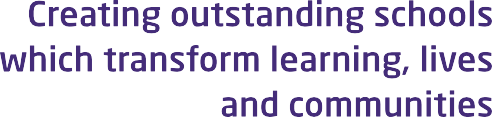 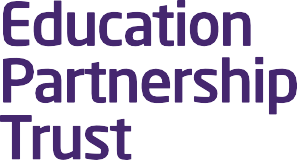 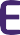 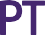 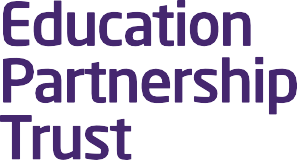 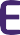 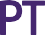 Document Control IMPORTANT CONTACTS  	1.0 	AIMS  	1.1 	The school aims to ensure that: Appropriate action is taken in a timely manner to safeguard and promote children’s welfare All staff are aware of their statutory responsibilities with respect to safeguarding § 	Staff are properly trained in recognising and reporting safeguarding issues 	2.0 	LEGISLATION AND STATUTORY GUIDANCE  2.1 	This policy is based on the Department for Education’s (DfE’s) statutory guidance Keeping Children Safe in Education (2023) and Working Together to Safeguard Children (2018), and the Governance Handbook. We comply with this guidance and the arrangements agreed and published by our 3 local safeguarding partners (see section 3).  	2.2 	This policy is also based on the following legislation: Part 3 of the schedule to the Education (Independent School Standards) Regulations 2014, which places a duty on academies and independent schools to safeguard and promote the welfare of pupils at the school  The Children Act 1989 (and 2004 amendment), which provides a framework for the care and protection of children Section 5B(11) of the Female Genital Mutilation Act 2003, as inserted by section 74 of the Serious Crime Act 2015, which places a statutory duty on teachers to report to the police where they discover that female genital mutilation (FGM) appears to have been carried out on a girl under 18 Statutory guidance on FGM, which sets out responsibilities with regards to safeguarding and supporting girls affected by FGM  The Rehabilitation of Offenders Act 1974, which outlines when people with criminal convictions can work with children Schedule 4 of the Safeguarding Vulnerable Groups Act 2006, which defines what ‘regulated activity’ is in relation to children Statutory guidance on the Prevent duty, which explains schools’ duties under the CounterTerrorism and Security Act 2015 with respect to protecting people from the risk of radicalisation and extremism The Human Rights Act 1998, which explains that being subjected to harassment, violence and/or abuse, including that of a sexual nature, may breach any or all of the rights which apply to individuals under the European Convention on Human Rights (ECHR)   The Equality Act 2010, which makes it unlawful to discriminate against people regarding particular protected characteristics (including disability, sex, sexual orientation, gender reassignment and race). This means our governors and headteacher should carefully consider how they are supporting their pupils with regard to these characteristics. The Act allows our school to take positive action to deal with particular disadvantages affecting pupils (where we can show it’s proportionate). This includes making reasonable adjustments for disabled pupils. For example, it could include taking positive action to support girls where there’s evidence that they’re being disproportionately subjected to sexual violence or harassment The Public Sector Equality Duty (PSED), which explains that we must have due regard to eliminating unlawful discrimination, harassment and victimisation. The PSED helps us to focus on key issues of concern and how to improve pupil outcomes. Some pupils may be more at risk of harm from issues such as sexual violence; homophobic, biphobic or transphobic bullying; or racial discrimination The Childcare (Disqualification) and Childcare (Early Years Provision Free of Charge) (Extended Entitlement) (Amendment) Regulations 2018 (referred to in this policy as the “2018 Childcare Disqualification Regulations”) and Childcare Act 2006, which set out who is disqualified from working with children This policy also meets requirements relating to safeguarding and welfare in the statutory framework for the Early Years Foundation Stage 	2.3 	This policy also complies with our funding agreement and articles of association. 	3.0 	DEFINITIONS  	3.1 	Safeguarding and promoting the welfare of children means:  Protecting children from maltreatment Preventing impairment of children’s mental and physical health or development Ensuring that children grow up in circumstances consistent with the provision of safe and effective care Taking action to enable all children to have the best outcomes Child protection is part of this definition and refers to activities undertaken to prevent children suffering, or being likely to suffer, significant harm.  Abuse is a form of maltreatment of a child, and may involve inflicting harm or failing to act to prevent harm. Appendix 1 explains the different types of abuse. Neglect is a form of abuse and is the persistent failure to meet a child’s basic physical and/or psychological needs, likely to result in the serious impairment of the child’s health or development. Appendix 1 defines neglect in more detail. Sharing of nudes and semi-nudes (also known as sexting or youth-produced sexual imagery) is where children share nude or semi-nude images, videos or live streams. Children includes everyone under the age of 18.  The following 3 safeguarding partners are identified in Keeping Children Safe in Education (and defined in the Children Act 2004, as amended by chapter 2 of the Children and Social Work Act 2017). They will make arrangements to work together to safeguard and promote the welfare of local children, including identifying and responding to their needs:   The local authority (LA) Integrated care boards (previously known as clinical commissioning groups) for an area within the LA The chief officer of police for a police area in the LA area Victim is a widely understood and recognised term, but we understand that not everyone who has been subjected to abuse considers themselves a victim, or would want to be described that way. When managing an incident, we will be prepared to use any term that the child involved feels most comfortable with. Alleged perpetrator(s) and perpetrator(s) are widely used and recognised terms. However, we will think carefully about what terminology we use (especially in front of children) as, in some cases, abusive behaviour can be harmful to the perpetrator too. We will decide what’s appropriate and which terms to use on a case-by-case basis.   	4.0 	EQUALITY STATEMENT    4.1 	Some children have an increased risk of abuse, both online and offline, and additional barriers can exist for some children with respect to recognising or disclosing it. We are committed to anti-discriminatory practice and recognise children’s diverse circumstances. We ensure that all children have the same protection, regardless of any barriers they may face. 	4.2  	We give special consideration to children who: Have special educational needs and/or disabilities (SEND) or health conditions (see section 10) Are young carers May experience discrimination due to their race, ethnicity, religion, gender identification or sexuality  Have English as an additional language Are known to be living in difficult situations – for example, temporary accommodation or where there are issues such as substance abuse or domestic violence  Are at risk of FGM, sexual exploitation, forced marriage, or radicalisation § 	Are asylum seekers Are at risk due to either their own or a family member’s mental health needs  Are looked after or previously looked after (see section 12) Are missing or absent from education for prolonged periods and/or repeat occasions Whose parent/carer has expressed an intention to remove them from school to be home educated 	5.0 	ROLES AND RESPONSIBILITES    5.1 	Safeguarding and child protection is everyone’s responsibility. This policy applies to all staff, volunteers and governors in the school and is consistent with the procedures of the 3 safeguarding partners. Our policy and procedures also apply to extended school and off-site activities.  5.2  	The school plays a crucial role in preventative education. This is in the context of a wholeschool approach to preparing pupils for life in modern Britain, and a culture of zero tolerance of sexism, misogyny/misandry, homophobia, biphobia, transphobia and sexual violence/harassment. This will be underpinned by our:  Behaviour policy  Pastoral support system  Planned programme of relationships, sex and health education (RSHE), which is inclusive and delivered regularly, tackling issues such as:  Healthy and respectful relationships  Boundaries and consent  Stereotyping, prejudice and equality  Body confidence and self-esteem  How to recognise an abusive relationship (including coercive and controlling behaviour)  The concepts of, and laws relating to, sexual consent, sexual exploitation, abuse, grooming, coercion, harassment, rape, domestic abuse, so-called honour-based violence such as forced marriage and FGM and how to access support  What constitutes sexual harassment and sexual violence and why they’re always unacceptable  	5.3  	All staff  All staff will: Read and understand part 1 and annex B of the Department for Education’s statutory safeguarding guidance, Keeping Children Safe in Education, and review this guidance at least annually Sign a declaration at the beginning of each academic year to say that they have reviewed the guidance Reinforce the importance of online safety when communicating with parents and carers. This includes making parents and carers aware of what we ask children to do online (e.g. sites they need to visit or who they’ll be interacting with online) Provide a safe space for pupils who are LGBTQ+ to speak out and share their concerns All staff will be aware of:  Our systems which support safeguarding, including this child protection and safeguarding policy, the staff code of conduct, behaviour policy, child on child abuse policy/approach, online and digital safety policy, the ethos and culture of positive whole school safeguarding approach, the role and identity of the designated safeguarding lead (DSL) and deputies (including the pastoral & attendance teams) and the safeguarding response to children who go missing from education The early help assessment process (sometimes known as the common assessment framework) and their role in it, including identifying emerging problems, liaising with the DSL, and sharing information with other professionals to support early identification and assessment  The process for making referrals to local authority children’s social care and for statutory assessments that may follow a referral, including the role they might be expected to play What to do if they identify a safeguarding issue or a child tells them they are being abused or neglected, including specific issues such as FGM, and how to maintain an appropriate level of confidentiality while liaising with relevant professionals  The signs of different types of abuse and neglect, as well as specific safeguarding issues, such as child-on-child abuse, child sexual exploitation (CSE), child criminal exploitation (CCE), indicators of being at risk from or involved with serious violent crime, FGM, radicalisation and serious violence (including that linked to county lines)  The importance of reassuring victims that they are being taken seriously and that they will be supported and kept safe The fact that children can be at risk of harm inside and outside of their home, at school and online The fact that children who are (or who are perceived to be) lesbian, gay, bi or trans (LGBTQ+) can be targeted by other children What to look for to identify children who need help or protection  Section 15 and appendix 4 of this policy outline in more detail how staff are supported to do this.  	5.4  	The designated safeguarding lead (DSL)  The DSL is a member of the senior leadership team. Our DSL is Helen Morris. The DSL takes lead responsibility for child protection and wider safeguarding in the school. This includes online safety, and understanding our filtering and monitoring processes on school devices and school networks to keep pupils safe online. During term time, the DSL will be available during school hours for staff to discuss any safeguarding concerns. Helen Morris can be contacted via email on helen.morris@theheightsfreeschool.org or via phone number on 07359344738 When the DSL is absent, the Deputy  – Junaid Musa –  will act as cover. Junaid Musa will also act as cover for communication during out of hours/out of term time, via the below methods of liaison. Junaid Musa can be contacted via email on Junaid.musa@theheightsfreeschool.org or via phone number on 07581042491 During term time and school hours, should Helen Morris (DSL) or Junaid Musa (Deputy) be unavailable, any member of the schools’ pastoral team will act as immediate cover, and can be contacted via 01254 261655. Members of the pastoral team are trained to the same level as the DSL and Deputy. Ross Doohan has been appointed as the Back up DSL to lead in all cases where the DSL & deputy is not available, and is trained to the level of the DSL. Ross Doohan has been appointed as the Digital Safeguarding Lead, to support Helen Morris as the DSL and Junaid Musa as the Deputy DSL, in ensuring a point of contact is available for all digital and online safeguarding issues, both in response to concerns arising and in preventing issues through implementing strong, robust monitoring, filtering and activity procedures with staff usage as well as promoting safe online, digital, technological activity among students through liaison with the PSHE curriculum and personal development programme. The DSL will be given the time, funding, training, resources and support to: Provide advice and support to other staff on child welfare and child protection matters Take part in strategy discussions and inter-agency meetings and/or support other staff to do so Contribute to the assessment of children Refer suspected cases, as appropriate, to the relevant body (local authority children’s social care, Channel programme, Disclosure and Barring Service, and/or police), and support staff who make such referrals directly Have a good understanding of harmful sexual behaviour  Have a good understanding of the filtering and monitoring systems and processes in place at our school The DSL will also:  Keep the headteacher informed of any issues Liaise with local authority case managers and designated officers for child protection concerns as appropriate Discuss the local response to sexual violence and sexual harassment with police and local authority children’s social care colleagues to prepare the school’s policies Be confident that they know what local specialist support is available to support all children involved (including victims and alleged perpetrators) in sexual violence and sexual harassment, and be confident as to how to access this support  Be aware that children must have an ‘appropriate adult’ to support and help them in the case of a police investigation or search  The full responsibilities of the DSL team are set out in their job description.  	5.5 	The governing board The governing board will:  Facilitate a whole-school approach to safeguarding, ensuring that safeguarding and child protection are at the forefront of, and underpin, all relevant aspects of process and policy development Evaluate and approve this policy at each review, ensuring it complies with the law, and hold the headteacher to account for its implementation Be aware of its obligations under the Human Rights Act 1998, the Equality Act 2010 (including the Public Sector Equality Duty), and our school’s local multi-agency safeguarding arrangements  Appoint a senior board level (or equivalent) lead to monitor the effectiveness of this policy in conjunction with the full governing board. This is always a different person from the DSL Ensure all staff undergo safeguarding and child protection training, including online safety, and that such training is regularly updated and is in line with advice from the safeguarding partners Ensure that the school has appropriate filtering and monitoring systems in place, and review their effectiveness. This includes: Making sure that the leadership team and staff are aware of the provisions in place, and that they understand their expectations, roles and responsibilities around filtering and monitoring as part of safeguarding training Reviewing the DfE’s filtering and monitoring standards, and discussing with IT staff and service providers what needs to be done to support the school in meeting these standards § 	Make sure: The DSL has the appropriate status and authority to carry out their job, including additional time, funding, training, resources and support  Online safety is a running and interrelated theme within the whole-school approach to safeguarding and related policies  The DSL has lead authority for safeguarding, including online safety and understanding the filtering and monitoring systems and processes in place  The school has procedures to manage any safeguarding concerns (no matter how small) or allegations that do not meet the harm threshold (low-level concerns) about staff members (including supply staff, volunteers and contractors). Appendix 3 of this policy covers this procedure  That this policy reflects that children with SEND, or certain medical or physical health conditions, can face additional barriers to any abuse or neglect being recognised     Where another body is providing services or activities (regardless of whether or not the children who attend these services/activities are children on the school roll):  Seek assurance that the other body has appropriate safeguarding and child protection policies/procedures in place, and inspect them if needed  Make sure there are arrangements for the body to liaise with the school about safeguarding arrangements, where appropriate  Make sure that safeguarding requirements are a condition of using the school premises, and that any agreement to use the premises would be terminated if the other body fails to comply  The chair of governors will act as the ‘case manager’ in the event that an allegation of abuse is made against the headteacher, where appropriate (see appendix 3).  All governors will read Keeping Children Safe in Education in its entirety.  Section 15 of this policy has information on how governors are supported to fulfil their role. 	5.6  	The headteacher The headteacher is responsible for the implementation of this policy, including: Ensuring that staff (including temporary staff) and volunteers:  Are informed of our systems which support safeguarding, including this policy, as part of their induction Understand and follow the procedures included in this policy, particularly those concerning referrals of cases of suspected abuse and neglect  Communicating this policy to parents/carers when their child joins the school and via the school website Ensuring that the DSL has appropriate time, funding, training and resources, and that there is always adequate cover if the DSL is absent Acting as the ‘case manager’ in the event of an allegation of abuse made against another member of staff or volunteer, where appropriate (see appendix 3) Making decisions regarding all low-level concerns, though they may wish to collaborate with the DSL on this Ensuring the relevant staffing ratios are met, where applicable Making sure each child in the Early Years Foundation Stage is assigned a key person Overseeing the safe use of technology, mobile phones and cameras in the setting 	5.7  	Virtual school heads  Virtual school heads have a non-statutory responsibility for the strategic oversight of the educational attendance, attainment and progress of pupils with a social worker.  They should also identify and engage with key professionals, e.g. DSLs, special educational needs co-ordinators (SENCOs), social workers, mental health leads and others.   	6.0 	CONFIDENTIALITY  	6.1 	 Information and concerns are often time sensitive and safeguarding concerns are dealt with and shared effectively and within the appropriate time period to ensure best safeguarding practices are achieved Fears around information sharing do not impede the process of promoting the safety, welfare or protection of children and young people The Data Protection Act (DPA) 2018 and UK GDPR do not prevent, or limit, the sharing of information for the purposes of keeping children safe If staff need to share ‘special category personal data’ the DPA 2018 contains ‘safeguarding of children and individuals at risk’ as a processing condition that allows practitioners to share information without consent if: it is not possible to gain consent; it cannot be reasonably expected that a practitioner gains consent; or if to gain consent would place a child at risk Staff should never promise a child that they will not tell anyone about a report of abuse, as this may not be in the child’s best interests If a victim asks the school not to tell anyone about the sexual violence or sexual harassment: There’s no definitive answer, because even if a victim doesn’t consent to sharing information, staff may still lawfully share it if there’s another legal basis under the UK GDPR that applies The DSL will have to balance the victim’s wishes against their duty to protect the victim and other children The DSL should consider that: Parents or carers should normally be informed (unless this would put the victim at greater risk) The basic safeguarding principle is: if a child is at risk of harm, is in immediate danger, or has been harmed, a referral should be made to local authority children’s social care Rape, assault by penetration and sexual assault are crimes. Where a report of rape, assault by penetration or sexual assault is made, this should be referred to the police. While the age of criminal responsibility is 10, if the alleged perpetrator is under 10, the starting principle of referring to the police remains Regarding anonymity, all staff will: Be aware of anonymity, witness support and the criminal process in general where an allegation of sexual violence or sexual harassment is progressing through the criminal justice system Do all they reasonable can to protect the anonymity of any children involved in any report of sexual violence or sexual harassment, for example, carefully considering which staff should know about the report, and any support for children involved Consider the potential impact of social media in facilitating the spreading of rumours and exposing victims’ identities The government’s information sharing advice for safeguarding practitioners includes 7 ‘golden rules’ for sharing information, and will support staff who have to make decisions about sharing information If staff are in any doubt about sharing information, they should speak to the DSL (or deputy) Confidentiality is also addressed in this policy with respect to record-keeping in section 14, and allegations of abuse against staff in appendix 3 	7.0 	RECOGNISING ABUSE AND TAKING ACTION    7.1 	Staff, volunteers and governors must follow the procedures set out below in the event of a safeguarding issue. Please note – in this and subsequent sections, you should take any references to the DSL to mean “the DSL (or deputy DSL)”. 	7.2 	If a child is suffering or likely to suffer harm, or in immediate danger Make a referral to children’s social care and/or the police immediately if you believe a child                    is suffering or likely to suffer from harm, or is in immediate danger. Anyone can make a referral. Tell the DSL (see section 5.2) as soon as possible if you make a referral directly. Blackburn with Darwen Childrens’ services can be contacted via 01254 666400 Lancashire Childrens’ services can be contacted via 03001236720 or out of hours on 03001236722 Bolton Childrens’ services can be contacted via 01204 337479 An emergency report to the police can be contacted via 999 or a non-emergency report to the police via 101 Best safeguarding practices would instruct that, for medical assistance, including physical and mental and emotional concerns that are of an emergency, 999 or your closest A&E are the points of contact, or for a non-emergency 111 or booking an appointment with your GP. https://www.gov.uk/report-child-abuse-to-local-council Safeguarding children and child protection | NSPCC Learning 	7.3 	If a child makes a disclosure to you If a child discloses a safeguarding issue to you, you should: Listen to and believe them. Allow them time to talk freely and do not ask leading questions Stay calm and do not show that you are shocked or upset  Tell the child they have done the right thing in telling you. Do not tell them they should have told you sooner Explain what will happen next and that you will have to pass this information on. Do not promise to keep it a secret  Write up your conversation as soon as possible in the child’s own words. Stick to the facts, and do not put your own judgement on it Sign and date the write-up and pass it on to the DSL. Alternatively, if appropriate, make a referral to children’s social care and/or the police directly (see 7.1), and tell the DSL as soon as possible that you have done so. Aside from these people, do not disclose the information to anyone else unless told to do so by a relevant authority involved in the safeguarding process Bear in mind that some children may: Not feel ready, or know how to tell someone that they are being abused, exploited or neglected Not recognise their experiences as harmful Feel embarrassed, humiliated or threatened. This could be due to their vulnerability, disability, sexual orientation and/or language barriers None of this should stop you from having a ‘professional curiosity’ and speaking to the DSL if you have concerns about a child.    	7.4 	If you discover that FGM has taken place or a pupil is at risk of FGM Keeping Children Safe in Education explains that FGM comprises “all procedures involving partial or total removal of the external female genitalia, or other injury to the female genital organs”. FGM is illegal in the UK and a form of child abuse with long-lasting, harmful consequences. It is also known as ‘female genital cutting’, ‘circumcision’ or ‘initiation’. Possible indicators that a pupil has already been subjected to FGM, and factors that suggest a pupil may be at risk, are set out in appendix 4 of this policy.  Any teacher who either: Is informed by a girl under 18 that an act of FGM has been carried out on her; or  Observes physical signs which appear to show that an act of FGM has been carried out on a girl under 18 and they have no reason to believe that the act was necessary for the girl’s physical or mental health or for purposes connected with labour or birth Must immediately report this to the police, personally. This is a mandatory statutory duty, and teachers will face disciplinary sanctions for failing to meet it. Unless they have been specifically told not to disclose, they should also discuss the case with the DSL and involve children’s social care as appropriate. Any other member of staff who discovers that an act of FGM appears to have been carried out on a pupil under 18 must speak to the DSL and follow our local safeguarding procedures. The duty for teachers mentioned above does not apply in cases where a pupil is at risk of FGM or FGM is suspected but is not known to have been carried out. Staff should not examine pupils. Any member of staff who suspects a pupil is at risk of FGM or suspects that FGM has been carried out, or discovers that a pupil aged 18 or over appears to have been a victim of FGM should speak to the DSL and follow our local safeguarding procedures. Referrals would then be made immediately to the police and the appropriate social care. 7.5 	If you have concerns about a child (as opposed to believing a child is suffering or likely to suffer from harm, or is in immediate danger)  Figure 1 below, before section 7.7, illustrates the procedure to follow if you have any concerns about a child’s welfare. Where possible, speak to the DSL first to agree a course of action.  If in exceptional circumstances the DSL is not available, this should not delay appropriate action being taken. Speak to a member of the senior leadership team and/or take advice from local authority children’s social care. You can also seek advice at any time from the NSPCC helpline on 0808 800 5000. Share details of any actions you take with the DSL as soon as practically possible.  Make a referral to local authority children’s social care directly, if appropriate (see ‘Referral’ below). Share any action taken with the DSL as soon as possible. Early help assessment  If an early help assessment is appropriate, the DSL will generally lead on liaising with other agencies and setting up an inter-agency assessment as appropriate. Staff may be required to support other agencies and professionals in an early help assessment, in some cases acting as the lead practitioner. We will discuss and agree, with statutory safeguarding partners, levels for the different types of assessment, as part of local arrangements.  The DSL will keep the case under constant review and the school will consider a referral to local authority children’s social care if the situation does not seem to be improving. Timelines of interventions will be monitored and reviewed.  We proactively work with external agencies, including social care and other organisations that support families and young people, and as part of our whole school positive safeguarding approach and culture, seek to lead, support and encourage the collaborative efforts of early help interventions, assessments and support, for families and young people, whether through internal structures (i.e student support plans, family meetings etc) or external systems (i.e CAFs, TAFs, reviews etc).  All levels of concern, including low, medium risk and high level of concerns, are monitored and reviewed daily, with the intention and question of whether to escalate for further support, change the approach of support or any other type of support. External and multiagency support/partnerships with The Heights is encouraged, sought out and supported regularly for best positive safeguarding practices with a child and family centred approach. Referral If it is appropriate to refer the case to local authority children’s social care or the police, the DSL will make the referral or support you to do so. If you make a referral directly (see section 7.1), you must tell the DSL as soon as possible. The local authority will make a decision within 1 working day of a referral about what course of action to take and will let the person who made the referral know the outcome. The DSL or person who made the referral must follow up with the local authority if this information is not made available, and ensure outcomes are properly recorded.  If the child’s situation does not seem to be improving after the referral, the DSL or person who made the referral must follow local escalation procedures to ensure their concerns have been addressed and that the child’s situation improves.  Dependent on the context of the concern(s), different referrals may be made at differing occasions. The Heights will seek the advice of that young persons’ local authority social care, to determine threshold for referral, and/or make appropriate referrals to the emergency services including police and or health, as well as but not limited to other organisations or agencies that are applicable to support the young person. A referral and/or expert advice will always be made should a concern of a deemed serious nature require one. 	7.6 	If you have concerns about extremism If a child is not suffering or likely to suffer from harm, or in immediate danger, where possible speak to the DSL first to agree a course of action. If in exceptional circumstances the DSL is not available, this should not delay appropriate action being taken. Speak to a member of the senior leadership team and/or seek advice from local authority children’s social care. Make a referral to local authority children’s social care directly, if appropriate (see ‘Referral’ above). Inform the DSL or deputy as soon as practically possible after the referral. Where there is a concern, the DSL will consider the level of risk and decide which agency to make a referral to. This could include Channel, the government’s programme for identifying and supporting individuals at risk of being drawn into terrorism, or the local authority children’s social care team.  The DfE also has a dedicated telephone helpline, 020 7340 7264, which school staff and governors can call to raise concerns about extremism with respect to a pupil. You can also email counter.extremism@education.gov.uk. Note that this is not for use in emergency situations. In an emergency, call 999 or the confidential anti-terrorist hotline on 0800 789 321 if you:  Think someone is in immediate danger Think someone may be planning to travel to join an extremist group See or hear something that may be terrorist-related 	7.7 	If you have a concern about mental health  Mental health problems can, in some cases, be an indicator that a child has suffered or is at risk of suffering abuse, neglect or exploitation.  Staff will be alert to behavioural signs that suggest a child may be experiencing a mental health problem or be at risk of developing one.   If you have a mental health concern about a child that is also a safeguarding concern, take immediate action by following the steps in section 7.4.  If you have a mental health concern that is not also a safeguarding concern, speak to the DSL to agree a course of action.  The Heights has developed an internal structure to support mental health concerns, including a wellbeing programme available to all students, a partnership with an external mental health service team who visit weekly, as well as an engagement team with mental health practitioners leading the positive engagement of all young peoples’ attendance, mental health and safeguarding. The engagement team meet twice monthly, but monitor and review daily. The schools’ pastoral team also meet daily to discuss mental health concerns of all students based on observations, incidents or reports on that day. Wellbeing sessions, check ins and drop in sessions are available and accessible daily at The Heights to identify mental health problems, as well as a family liaison team to communicate with young people’s home support. The Heights has a team of mental health trained practitioners, and has a nominated mental health practitioner training further in this field as one of the schools’ mental health leads, along with senior leaders including the DSL and the SENDCO. Students with emergency  mental health issues will be taken to A&E where immediate significant harm is feared for, as well as ensuring a trusted and immediate adult member of their home life is aware of the concern before the child has left school that day. Students with mental health issues where significant harm is suspected of taking place or having had previously taken place, will be supported in referrals to medical professionals including the mental health service team, their GP, ELCAS and/or any other applicable and appropriate mental health service, as well as ensuring a trusted and immediate adult member of their home life is aware of the concern before the child has left school that day. All staff involved and aware of the mental health concerns have an accountability to ensure that referrals, whether internally to senior leadership, or externally, are made, to best safeguard the student positively. Mental health concerns that may cause a young person harm are supported with referrals and programmes of wellbeing and mental health support accessible in school (and external to school, where appropriate and applicable) as well as ensuring a trusted and immediate adult member of their home life is aware of the concern before the child has left school that day. The Heights follows the Department for Education guidance on mental health and behaviour in schoolsFigure 1: procedure if you have concerns about a child’s welfare (as opposed to believing a child is suffering or likely to suffer from harm, or in immediate danger) (Note – if the DSL is unavailable, this should not delay action. See section 7.4 for what to do.) 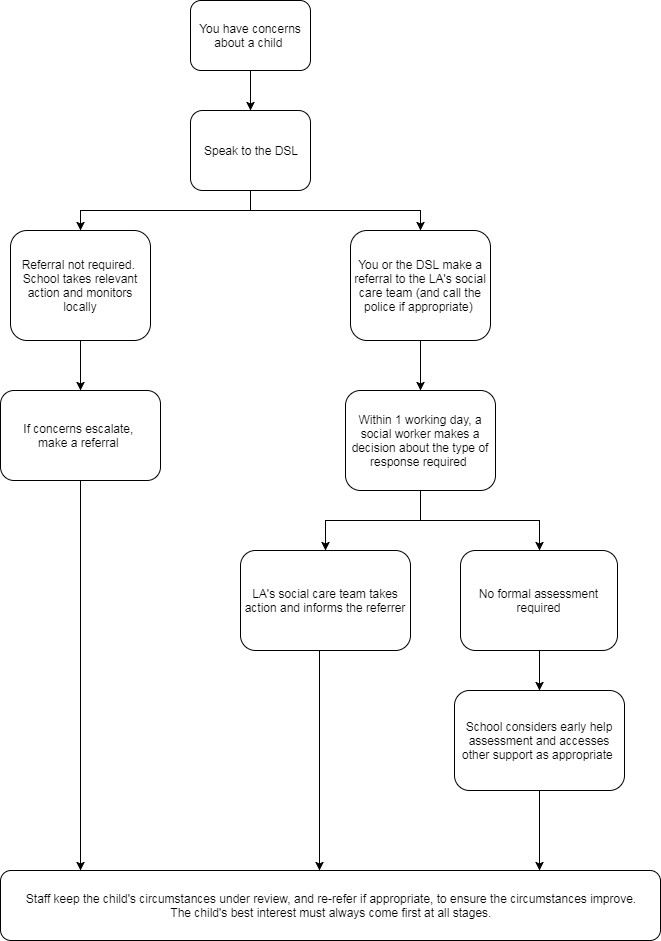 	7.8 	Concerns about a staff member, supply teacher, volunteer or contractor If you have concerns about a member of staff (including a supply teacher, volunteer or contractor), or an allegation is made about a member of staff (including a supply teacher, volunteer or contractor) posing a risk of harm to children, speak to the headteacher as soon as possible. If the concerns/allegations are about the headteacher, speak to the chair of governors.  The headteacher/chair of governors will then follow the procedures set out in appendix 3, if appropriate. If you have concerns about a member of staff (including a supply teacher, volunteer or contractor), or an allegation is made about a member of staff (including a supply teacher, volunteer or contractor) posing a risk of harm to children, speak to the headteacher as soon as possible. The headteacher will then follow the procedures set out in appendix 3, if appropriate. If the concerns/allegations are about the headteacher, speak to the local authority designated officer (LADO). Where you believe there is a conflict of interest in reporting a concern or allegation about a member of staff (including a supply teacher, volunteer or contractor) to the headteacher, report it directly to the local authority designated officer (LADO). If you receive an allegation relating to an incident where an individual or organisation was using the school premises for running an activity for children, follow our school safeguarding policies and procedures, informing the LADO, as you would with any safeguarding allegation. Where appropriate, the school will inform Ofsted of the allegation and actions taken, within the necessary timescale (see appendix 3 for more detail). 	7.9  	Allegations of abuse made against other pupils We recognise that children are capable of abusing their peers. Abuse will never be tolerated or passed off as “banter”, “just having a laugh” or “part of growing up”, as this can lead to a culture of unacceptable behaviours and an unsafe environment for pupils. We also recognise the gendered nature of child-on-child abuse. However, all child-on-child abuse is unacceptable and will be taken seriously.  Most cases of pupils hurting other pupils will be dealt with under our school’s behaviour policy, but this child protection and safeguarding policy will apply to any allegations that raise safeguarding concerns. This might include where the alleged behaviour: Is serious, and potentially a criminal offence Could put pupils in the school at risk Is violent Involves pupils being forced to use drugs or alcohol Involves sexual exploitation, sexual abuse or sexual harassment, such as indecent exposure, sexual assault, upskirting or sexually inappropriate pictures or videos (including the sharing of nudes and semi-nudes) See appendix 4 for more information about child-on-child abuse. Procedures for dealing with allegations of child-on-child abuse If a pupil makes an allegation of abuse against another pupil: You must record the allegation and tell the DSL, but do not investigate it The DSL will contact the local authority children’s social care team and follow its advice, as well as the police if the allegation involves a potential criminal offence The DSL will put a risk assessment and support plan into place for all children involved (including the victim(s), the child(ren) against whom the allegation has been made and any others affected) with a named person they can talk to if needed. This will include considering school transport as a potentially vulnerable place for a victim or alleged perpetrator(s)  The DSL will contact the children and adolescent mental health services (CAMHS), if appropriate If the incident is a criminal offence and there are delays in the criminal process, the DSL will work closely with the police (and other agencies as required) while protecting children and/or taking any disciplinary measures against the alleged perpetrator. We will ask the police if we have any questions about the investigation.  Incidents of any safeguarding concern, low, medium risk or high, are logged immediately, monitored daily and reviewed regularly in accordance with time-sensitive safeguarding periods to ensure effective best safeguarding practices. The Heights has created its own guidance on dealing with child on child abuse, with a focus on victim support, effective offender outcomes, and investigating allegations by determining factors such as but not limited to, intention, execution and harm (direct and indirect), as well as understanding and applying context (macro and micro). Ensuring all are safe, physically, mentally and emotionally, digitally and in any other means where appropriate and applicable, is the primary and immediate action. Programmes and referrals of appropriate victim support and effective offender outcomes are in place to ensure the victim is supported as best as possible, both internally and externally, and the offenders’ outcomes are effective in ensuring the safety of all involved, directly or indirectly. The Heights will, in response to Child on Child abuse concerns, at all times, explore referrals to and advice from the three safeguarding partners, and other appropriate agencies, where relevant, as well as implement its own early help interventions, risk assessments and other necessary actions, to promote the safety, wellbeing and peace of all students at all times.  Creating a supportive environment in school and minimising the risk of child-on-child abuse We recognise the importance of taking proactive action to minimise the risk of child-on-child abuse, and of creating a supportive environment where victims feel confident in reporting incidents.  To achieve this, we will: Challenge any form of derogatory or sexualised language or inappropriate behaviour between peers, including requesting or sending sexual images  Be vigilant to issues that particularly affect different genders – for example, sexualised or aggressive touching or grabbing towards female pupils, and initiation or hazing type violence with respect to boys Ensure our curriculum helps to educate pupils about appropriate behaviour and consent  Ensure pupils are able to easily and confidently report abuse using our reporting systems (as described in section 7.10 below) Ensure staff reassure victims that they are being taken seriously  Be alert to reports of sexual violence and/or harassment that may point to environmental or systemic problems that could be addressed by updating policies, processes and the curriculum, or could reflect wider issues in the local area that should be shared with safeguarding partners Support children who have witnessed sexual violence, especially rape or assault by penetration. We will do all we can to make sure the victim, alleged perpetrator(s) and any witnesses are not bullied or harassed Consider intra-familial harms and any necessary support for siblings following a report of sexual violence and/or harassment   Ensure staff are trained to understand: How to recognise the indicators and signs of child-on-child abuse, and know how to identify it and respond to reports That even if there are no reports of child-on-child abuse in school, it does not mean it is not happening – staff should maintain an attitude of “it could happen here”  That if they have any concerns about a child’s welfare, they should act on them immediately rather than wait to be told, and that victims may not always make a direct report. For example: Children can show signs or act in ways they hope adults will notice and react to A friend may make a report  A member of staff may overhear a conversation  A child’s behaviour might indicate that something is wrong That certain children may face additional barriers to telling someone because of their vulnerability, disability, gender, ethnicity and/or sexual orientation That a pupil harming a peer could be a sign that the child is being abused themselves, and that this would fall under the scope of this policy The important role they have to play in preventing child-on-child abuse and responding where they believe a child may be at risk from it - That they should speak to the DSL if they have any concerns That social media is likely to play a role in the fall-out from any incident or alleged incident, including for potential contact between the victim, alleged perpetrator(s) and friends from either side The DSL will take the lead role in any disciplining of the alleged perpetrator(s). We will provide support at the same time as taking any disciplinary action.  Disciplinary action can be taken while other investigations are going on, e.g. by the police. The fact that another body is investigating or has investigated an incident doesn’t (in itself) prevent our school from coming to its own conclusion about what happened and imposing a penalty accordingly. We will consider these matters on a case-by-case basis, taking into account whether:  Taking action would prejudice an investigation and/or subsequent prosecution – we will liaise with the police and/or local authority children’s social care to determine this  There are circumstances that make it unreasonable or irrational for us to reach our own view about what happened while an independent investigation is ongoing   7.10 	Sharing of nudes and semi-nudes (‘sexting’)  Your responsibilities when responding to an incident If you are made aware of an incident involving the consensual or non-consensual sharing of nude or semi-nude images/videos (also known as ‘sexting’ or ‘youth produced sexual imagery’), you must report it to the DSL immediately.  You must not:  View, copy, print, share, store or save the imagery yourself, or ask a pupil to share or download it (if you have already viewed the imagery by accident, you must report this to the DSL) Delete the imagery or ask the pupil to delete it Ask the pupil(s) who are involved in the incident to disclose information regarding the imagery (this is the DSL’s responsibility)  Share information about the incident with other members of staff, the pupil(s) it involves or their, or other, parents and/or carers Say or do anything to blame or shame any young people involved You should explain that you need to report the incident, and reassure the pupil(s) that they will receive support and help from the DSL. Initial review meeting Following a report of an incident, the DSL will hold an initial review meeting with appropriate school staff – this may include the staff member who reported the incident and the safeguarding or leadership team that deals with safeguarding concerns. This meeting will consider the initial evidence and aim to determine:  Whether there is an immediate risk to pupil(s)  If a referral needs to be made to the police and/or children’s social care  If it is necessary to view the image(s) in order to safeguard the young person (in most cases, images or videos should not be viewed) What further information is required to decide on the best response Whether the image(s) has been shared widely and via what services and/or platforms (this may be unknown) Whether immediate action should be taken to delete or remove images or videos from devices or online services Any relevant facts about the pupils involved which would influence risk assessment If there is a need to contact another school, college, setting or individual Whether to contact parents or carers of the pupils involved (in most cases parents/carers should be involved) The DSL will make an immediate referral to police and/or children’s social care if:  The incident involves an adult  There is reason to believe that a young person has been coerced, blackmailed or groomed, or if there are concerns about their capacity to consent (for example, owing to SEN) What the DSL knows about the images or videos suggests the content depicts sexual acts which are unusual for the young person’s developmental stage, or are violent The imagery involves sexual acts and any pupil in the images or videos is under 13 The DSL has reason to believe a pupil is at immediate risk of harm owing to the sharing of nudes and semi-nudes (for example, the young person is presenting as suicidal or selfharming) If none of the above apply then the DSL, in consultation with the headteacher and other members of staff as appropriate, may decide to respond to the incident without involving the police or children’s social care. The decision will be made and recorded in line with the procedures set out in this policy.   Further review by the DSL If at the initial review stage a decision has been made not to refer to police and/or children’s social care, the DSL will conduct a further review to establish the facts and assess the risks. They will hold interviews with the pupils involved (if appropriate). If at any point in the process there is a concern that a pupil has been harmed or is at risk of harm, a referral will be made to children’s social care and/or the police immediately.  Informing parents/carers The DSL will inform parents/carers at an early stage and keep them involved in the process, unless there is a good reason to believe that involving them would put the pupil at risk of harm.  Referring to the police If it is necessary to refer an incident to the police, this will be done through either a 999 call for emergencies, or a 101/online report for non-emergencies. Recording incidents All incidents of sharing of nudes and semi-nudes, and the decisions made in responding to them, will be recorded. The record-keeping arrangements set out in section 14 of this policy also apply to recording these incidents.  Curriculum coverage  Pupils are taught about the issues surrounding the sharing of nudes and semi-nudes as part of our personal development, PSHE curriculums, as well as the promotion of whole school positive safeguarding culture and ethos, and computing programmes. Teaching covers the following in relation to the sharing of nudes and semi-nudes:  What it is How it is most likely to be encountered The consequences of requesting, forwarding or providing such images, including when it is and is not abusive and when it may be deemed as online sexual harassment Issues of legality The risk of damage to people’s feelings and reputation Pupils also learn the strategies and skills needed to manage: Specific requests or pressure to provide (or forward) such images The receipt of such images This policy on the sharing of nudes and semi-nudes is also shared with pupils so they are aware of the processes the school will follow in the event of an incident. 	7.11 	Reporting systems for our pupils  Where there is a safeguarding concern, we will take the child’s wishes and feelings into account when determining what action to take and what services to provide.  We recognise the importance of ensuring pupils feel safe and comfortable to come forward and report any concerns and/or allegations.  To achieve this, we will: Put systems in place for pupils to confidently report abuse Ensure our reporting systems are well promoted, easily understood and easily accessible for pupils  Make it clear to pupils that their concerns will be taken seriously, and that they can safely express their views and give feedback  Students are reminded daily, verbally and through signage around school, they can report any concern or feeling to any member of staff, and in particular the DSLs or pastoral team. This will be through assemblies every day (start, middle and end of the days) and during dismissal times. Staff during lessons are instructed to ensure students are reminded of this regularly, particularly should staff notice or speculate on any concerns they feel students may be struggling with, no matter how big or small.  During PSHE/Personal development lessons/sessions this is reminded daily (that students can and are encouraged to seek out staff for any kind of support). Pastoral staff also make regular wellbeing check ins with students, both through a system of monitoring and also randomly. Students are made aware that there is no judgement, and this is a culture created proactively through a whole school approach based on building strong relationships with young people. Students are reminded of confidentiality guidelines before and during and after (where appropriate) sharing a concern, and are also empowered to feel positive in taking a step to resolving the issue by seeking help.  Students are informed daily of safeguarding protocols and procedures and how the structure and culture in place are there to best support all students. This is done primarily through daily assemblies and PSHE lessons/wellbeing support sessions. 	8.0 	ONLINE SAFTEY AND THE USE OF MOBILE TECHNOLOGY  8.1 	We recognise the importance of safeguarding children from potentially harmful and inappropriate online material, and we understand that technology is a significant component in many safeguarding and wellbeing issues.  To address this, our school aims to: Have robust processes (including filtering and monitoring systems) in place to ensure the online safety of pupils, staff, volunteers and governors Protect and educate the whole school community in its safe and responsible use of technology, including mobile and smart technology (which we refer to as ‘mobile phones’) Set clear guidelines for the use of mobile phones for the whole school community Establish clear mechanisms to identify, intervene in and escalate any incidents or concerns, where appropriate As an early years provider, as per paragraph 3.4 of the statutory framework for the Early Years Foundation Stage), the effective and best practice safeguarding relating to cameras and mobile phones is understood and applied by all staff. 	8.2 	The 4 key categories of risk Our approach to online safety is based on addressing the following categories of risk: Content – being exposed to illegal, inappropriate or harmful content, such as pornography, fake news, racism, misogyny, self-harm, suicide, antisemitism, radicalisation and extremism Contact – being subjected to harmful online interaction with other users, such as peer-to-peer pressure, commercial advertising and adults posing as children or young adults with the intention to groom or exploit them for sexual, criminal, financial or other purposes Conduct – personal online behaviour that increases the likelihood of, or causes, harm, such as making, sending and receiving explicit images (e.g. consensual and non-consensual sharing of nudes and semi-nudes and/or pornography), sharing other explicit images and online bullying; and  Commerce – risks such as online gambling, inappropriate advertising, phishing and/or financial scams 	8.3  	To meet our aims and address the risks above we will:   Educate pupils about online safety as part of our curriculum. For example: The safe use of social media, the internet and technology Keeping personal information private How to recognise unacceptable behaviour online Respond proactively and reactively to safeguarding and wellbeing concerns of this nature supportively How to report any incidents of cyber-bullying, ensuring pupils are encouraged to do so, including where they’re a witness rather than a victim Train staff, as part of their induction, on safe internet use and online safeguarding issues including cyber-bullying, the risks of online radicalisation, and the expectations, roles and responsibilities around filtering and monitoring. All staff members will receive refresher training as required and at least once each academic year Educate parents/carers about online safety via our website, communications sent directly to them and during parents’ evenings. We will also share clear procedures with them so they know how to raise concerns about online safety Make sure staff are aware of any restrictions placed on them with regards to the use of their mobile phone and cameras, for example that: Staff are allowed to bring their personal phones to school for their own use, but will limit such use to non-contact time when pupils are not present Staff will not take pictures or recordings of pupils on their personal phones or cameras Make all pupils, parents/carers, staff, volunteers and governors aware that they are expected to sign an agreement regarding the acceptable use of the internet in school, use of the school’s ICT systems and use of their mobile and smart technology Explain the sanctions we will use if a pupil is in breach of our policies on the acceptable use of the internet and mobile phones  Make sure all staff, pupils and parents/carers are aware that staff have the power to search pupils’ phones, as set out in the DfE’s guidance on searching, screening and confiscation  Put in place robust filtering and monitoring systems to limit children’s exposure to the 4 key categories of risk (described above) from the school’s IT systems our approach to online safety, supported by an annual risk assessment that considers and reflects the risks faced by our school community Provide regular safeguarding and children protection updates including online safety to all staff, at least annually, in order to continue to provide them with the relevant skills and knowledge to safeguard effectively Review the child protection and safeguarding policy, including online safety, annually and ensure the procedures and implementation are updated and reviewed regularly 8.4 	This section summarises our approach to online safety and mobile phone use. For full details about our school’s policies in these areas, please refer to our online safety policy and mobile phone policies which can be found on our website  	9.0  	NOTIFYING PARENTS OR CARERS 9.1 	Where appropriate, we will discuss any concerns about a child with the child’s parents or carers. The DSL will normally do this in the event of a suspicion or disclosure.  9.2 	Other staff will only talk to parents or carers about any such concerns following consultation with the DSL.  9.3 	If we believe that notifying the parents or carers would increase the risk to the child, we will discuss this with the local authority children’s social care team before doing so. 9.4 	In the case of allegations of abuse made against other children, we will normally notify the parents or carers of all the children involved. We will think carefully about what information we provide about the other child involved, and when. We will work with the police and/or local authority children’s social care to make sure our approach to information sharing is consistent.  	9.5  	The DSL will, along with any relevant agencies (this will be decided on a case-by-case basis):  Meet with the victim’s parents or carers, with the victim, to discuss what’s being put in place to safeguard them, and understand their wishes in terms of what support they may need and how the report will be progressed  Meet with the alleged perpetrator’s parents or carers to discuss support for them, and what’s being put in place that will impact them, e.g. moving them out of classes with the victim, and the reason(s) behind any decision(s)   	10.0  	PUPILS WITH SPECIAL EDUCATIONAL NEEDS, DISABILITIES OR HEALTH ISSUES    10.1 	We recognise that pupils with SEND or certain health conditions can face additional safeguarding challenges, and are 3 times more likely to be abused than their peers. Additional barriers can exist when recognising abuse and neglect in this group, including:  Assumptions that indicators of possible abuse such as behaviour, mood and injury relate to the child’s condition without further exploration Pupils being more prone to peer group isolation or bullying (including prejudice-based bullying) than other pupils The potential for pupils with SEN, disabilities or certain health conditions being disproportionally impacted by behaviours such as bullying, without outwardly showing any signs Communication barriers and difficulties in managing or reporting these challenges We offer extra pastoral support for these pupils. This includes:  Wellbeing support through sessions, check ins, drop ins, SEND sessions, targeted intervention and family liaison support. Support staff are encouraged to ensure that communication is positive and appropriate between all parties, and that students are empowered to speak and share, in the presence of adults (professionals or appropriate adults from home) that they feel safe with who can support in the communication, including SEND and mental health trained adults. Children with SEND needs can be more vulnerable to safeguarding risks and in turn, liaison with the SEND team and SEND/mental health professionals will be taken through all steps to supporting the child. Any abuse involving pupils with SEND will require close liaison with the DSL (or deputy) and the SENCO.  	11.0 	PUPILS WITH A SOCIAL WORKER   11.1 	Pupils may need a social worker due to safeguarding or welfare needs. We recognise that a child’s experiences of adversity and trauma can leave them vulnerable to further harm as well as potentially creating barriers to attendance, learning, behaviour and mental health. 11.2  	The DSL and all members of staff will work with and support social workers to help protect vulnerable children. 11.3  	Where we are aware that a pupil has a social worker, the DSL will always consider this fact to ensure any decisions are made in the best interests of the pupil’s safety, welfare and educational outcomes. For example, it will inform decisions about:  Responding to unauthorised absence or missing education where there are known safeguarding risks The provision of pastoral and/or academic support 	12.0 	LOOKED-AFTER AND PREVIOUSLY LOOKED-AFTER CHILDREN    We will ensure that staff have the skills, knowledge and understanding to keep looked-after children and previously looked-after children safe. In particular, we will ensure that:  Appropriate staff have relevant information about children’s looked after legal status, contact arrangements with birth parents or those with parental responsibility, and care arrangements The DSL has details of children’s social workers and relevant virtual school heads  We have appointed a designated teacher, Helen Morris (also the DSL) who is responsible for promoting the educational achievement of looked-after children and previously looked-after children in line with statutory guidance. Helen Morris is supported by the SEND, pastoral, personal development and safeguarding teams.  The designated teacher is appropriately trained and has the relevant qualifications and experience to perform the role. As part of their role, the designated teacher will:  Work closely with the DSL team to ensure that any safeguarding concerns regarding lookedafter and previously looked-after children are quickly and effectively responded to Work with virtual school heads to promote the educational achievement of looked-after and previously looked-after children, including discussing how pupil premium plus funding can be best used to support looked-after children and meet the needs identified in their personal education plans Work closely with all departments of the school (including but not limited to; quality of education, pastoral & safeguarding teams, attendance and support staff) to ensure that any safeguarding concerns regarding looked-after and previously looked-after children are quickly and effectively responded to Work with virtual school heads to promote the educational achievement of looked-after and previously looked-after children, including discussing how pupil premium plus funding can be best used to support looked-after children and meet the needs identified in their personal education plans, including attending and leading PEP (personalized education plan) meetings. We will ensure that staff have the skills, knowledge and understanding to keep looked-after children and previously looked-after children safe. In particular, we will ensure that:  Appropriate staff have relevant information about children’s looked after legal status, contact arrangements with birth parents or those with parental responsibility, and care arrangements The DSL has details of children’s social workers and relevant virtual school heads and will work closely with the DSL team to ensure that any safeguarding concerns regarding lookedafter and previously looked-after children are quickly and effectively responded to Work with virtual school heads to promote the educational achievement of looked-after and previously looked-after children 	13.0 	COMPLAINTS AND CONCERNS ABOUT SCHOOL SAFEGUARDING POLICIES  	13.1  	Complaints against staff Complaints against staff that are likely to require a child protection investigation will be handled in accordance with our procedures for dealing with allegations of abuse made against staff (see appendix 3). 	13.2  	Other complaints The school takes all complaints seriously, no matter the nature, and complaints are directed to the appropriate members of senior leadership team to begin investigations swiftly and effectively. Where necessary, external referrals for support or other avenues of involvement are included where applicable to manage with and deal with such complaints, including notifying the LADO for allegations against a member of staff. As an early years provider, The Heights takes into account the requirements related to complaints set out in the safeguarding and welfare section of the statutory framework for the Early Years Foundation Stage (paragraph 3.75) 	13.3  	Whistle-blowing The school’s whistleblowing policy can be found on the schools’ website, accessible under ‘Information’ and ‘Policies’. Whistleblowing is treated with the utmost seriousness, importance and dignity. As an early years provider, our school note the requirements set out in Paragraph 3.76 of the statutory framework for the early years foundation stage. 	14.0 	RECORD-KEEPING  	14.1 	We will hold records in line with our records retention schedule.  14.2 	All safeguarding concerns, discussions, decisions made and the reasons for those decisions, must be recorded in writing. If you are in any doubt about whether to record something, discuss it with the DSL.  	14.3 	Records will include: A clear and comprehensive summary of the concern Details of how the concern was followed up and resolved A note of any action taken, decisions reached and the outcome Concerns and referrals will be kept in a separate child protection file for each child. Any non-confidential records will be readily accessible and available. Confidential information and records will be held securely and only available to those who have a right or professional need to see them.  Safeguarding records relating to individual children will be retained for a reasonable period of time after they have left the school.  If a child for whom the school has, or has had, safeguarding concerns moves to another school, the DSL will ensure that their child protection file is forwarded as soon as possible, securely, and separately from the main pupil file.  To allow the new school/college to have support in place when the child arrives, this should be within: 5 days for an in-year transfer, or within   The first 5 days of the start of a new term  14.9 	In addition, if the concerns are significant or complex, and/or social services are involved, the DSL will speak to the DSL of the receiving school and provide information to enable them to have time to make any necessary preparations to ensure the safety of the child.  Records are kept both and/or either as paper based or electronic dependent on appropriacy, context, need and relevancy. Safeguarding incidents are logged on CPOMS, a secure site with access only provided to the DSL team(s) to view such records, and supporting physical documents will be uploaded where necessary or kept in physical file in locked safeguarding confidential space only accessible to DSL team. Records are kept in the safeguarding room with only DSLs having access. Where necessary, to protect the greater interests of a child or young person, information sharing will take place with other agencies and schools to best safeguard the individuals. Expert advice will be sought prior to potential necessary sharing of records. Sharing of information with other agencies, where appropriate, will be done with dignity, and through only secure means by ensuring verification of identity and secure and confidential transference verbally or digitally.  In addition: Appendix 2 sets out our policy on record-keeping specifically with respect to recruitment and pre-appointment checks Appendix 3 sets out our policy on record-keeping with respect to allegations of abuse made against staff 	15.0 	TRAINING  	15.1  	All staff All staff members will undertake safeguarding and child protection training at induction, including on whistle-blowing procedures and online safety, to ensure they understand the school’s safeguarding systems and their responsibilities, and can identify signs of possible abuse or neglect.  This training will be regularly updated and will: Be integrated, aligned and considered as part of the whole-school safeguarding approach and wider staff training, and curriculum planning Be in line with advice from the 3 safeguarding partners Include online safety, including an understanding of the expectations, roles and responsibilities for staff around filtering and monitoring Have regard to the Teachers’ Standards to support the expectation that all teachers: Manage behaviour effectively to ensure a good and safe environment Have a clear understanding of the needs of all pupils All staff will have training on the government’s anti-radicalisation strategy, Prevent, to enable them to identify children at risk of being drawn into terrorism and to challenge extremist ideas. Staff will also receive regular safeguarding and child protection updates, including on online safety, as required but at least annually (for example, through emails, e-bulletins and staff meetings).  Contractors who are provided through a private finance initiative (PFI) or similar contract will also receive safeguarding training.  Volunteers will receive appropriate training, if applicable. DSL team The DSL team will undertake child protection and safeguarding training at least every 2 years. In addition, they will update their knowledge and skills at regular intervals and at least annually (for example, through e-bulletins, meeting other DSLs, or taking time to read and digest safeguarding developments). They will also undertake Prevent awareness training. Governors All governors receive training about safeguarding and child protection (including online safety) at induction, which is regularly updated. This is to make sure that they: Have the knowledge and information needed to perform their functions and understand their responsibilities, such as providing strategic challenge Can be assured that safeguarding policies and procedures are effective and support the school to deliver a robust whole-school approach to safeguarding   As the chair of governors may be required to act as the ‘case manager’ in the event that an allegation of abuse is made against the headteacher, they receive training in managing allegations for this purpose. Recruitment – interview panels At least 1 person conducting any interview for any post at the school will have undertaken safer recruitment training. This will cover, as a minimum, the contents of Keeping Children Safe in Education, and will be in line with local safeguarding procedures.  See appendix 2 of this policy for more information about our safer recruitment procedures.  Staff who have contact with pupils and families All staff who have contact with children and families will have supervisions which will provide them with support, coaching and training, promote the interests of children and allow for confidential discussions of sensitive issues. 	16.0 	MONITORING ARRANGEMENTS   16.1 	This policy will be reviewed annually by The DSL team, including Helen Morris & Junaid Musa. At every review, it will be approved by the full governing board. 	17.0 	LINKS WITH OTHER POLICIES   	17.1 	This policy links to the following policies and procedures: 	 	Behaviour 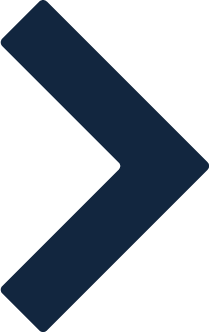 	 	Staff handbook and code of conduct 	 	Complaints 	 	Health and safety 	 	Attendance 	 	Online safety 	 	Mobile phone use 	 	Equality 	 	Relationships and sex education 	 	First aid 	 	Curriculum 	 	Designated teacher for looked-after and previously looked-after children 	 	Privacy notices  These appendices are based on the Department for Education’s statutory guidance, Keeping Children Safe in Education. APPENDIX 1: TYPES OF ABUSE  Abuse, including neglect, and safeguarding issues are rarely standalone events that can be covered by 1 definition or label. In most cases, multiple issues will overlap.  Physical abuse may involve hitting, shaking, throwing, poisoning, burning or scalding, drowning, suffocating or otherwise causing physical harm to a child. Physical harm may also be caused when a parent or carer fabricates the symptoms of, or deliberately induces, illness in a child.  Emotional abuse is the persistent emotional maltreatment of a child such as to cause severe and adverse effects on the child’s emotional development. Some level of emotional abuse is involved in all types of maltreatment of a child, although it may occur alone. Emotional abuse may involve:  	Conveying to a child that they are worthless or unloved, inadequate, or valued only insofar as they meet the needs of another person  	Not giving the child opportunities to express their views, deliberately silencing them or ‘making fun’ of what they say or how they communicate  	Age or developmentally inappropriate expectations being imposed on children. These may include interactions that are beyond a child’s developmental capability, as well as overprotection and limitation of exploration and learning, or preventing the child participating in normal social interaction 	 	Seeing or hearing the ill-treatment of another  	Serious bullying (including cyber-bullying), causing children frequently to feel frightened or in danger, or the exploitation or corruption of children Sexual abuse involves forcing or enticing a child or young person to take part in sexual activities, not necessarily involving a high level of violence, whether or not the child is aware of what is happening. The activities may involve:  	Physical contact, including assault by penetration (for example, rape or oral sex) or nonpenetrative acts such as masturbation, kissing, rubbing and touching outside of clothing  	Non-contact activities, such as involving children in looking at, or in the production of, sexual images, watching sexual activities, encouraging children to behave in sexually inappropriate ways, or grooming a child in preparation for abuse (including via the internet) Sexual abuse is not solely perpetrated by adult males. Women can also commit acts of sexual abuse, as can other children. Neglect is the persistent failure to meet a child’s basic physical and/or psychological needs, likely to result in the serious impairment of the child’s health or development. Neglect may occur during pregnancy as a result of maternal substance abuse.  Once a child is born, neglect may involve a parent or carer failing to:  	Provide adequate food, clothing and shelter (including exclusion from home or abandonment) 	 	Protect a child from physical and emotional harm or danger 	 	Ensure adequate supervision (including the use of inadequate care-givers) 	 	Ensure access to appropriate medical care or treatment It may also include neglect of, or unresponsiveness to, a child’s basic emotional needs. APPENDIX 2: SAFER RECRUITMENT AND DBS CHECKS – POLICY AND PROCEDURES  Recruitment and selection process The recruitment steps outlined below are based on part 3 of Keeping Children Safe in Education. To make sure we recruit suitable people, we will ensure that those involved in the recruitment and employment of staff to work with children have received appropriate safer recruitment training. We have put the following steps in place during our recruitment and selection process to ensure we are committed to safeguarding and promoting the welfare of children.  Advertising When advertising roles, we will make clear: 	 	Our school’s commitment to safeguarding and promoting the welfare of children 	 	That safeguarding checks will be undertaken  	The safeguarding requirements and responsibilities of the role, such as the extent to which the role will involve contact with children  	Whether or not the role is exempt from the Rehabilitation of Offenders Act 1974 and the amendments to the Exceptions Order 1975, 2013 and 2020. If the role is exempt, certain spent convictions and cautions are ‘protected’, so they do not need to be disclosed, and if they are disclosed, we cannot take them into account Application forms Our application forms will:  	Include a statement saying that it is an offence to apply for the role if an applicant is barred from engaging in regulated activity relevant to children (where the role involves this type of regulated activity)  	Include a copy of, or link to, our child protection and safeguarding policy and our policy on the employment of ex-offenders Shortlisting Our shortlisting process will involve at least 2 people and will: 	 	Consider any inconsistencies and look for gaps in employment and reasons given for them 	 	Explore all potential concerns Once we have shortlisted candidates, we will ask shortlisted candidates to: Complete a self-declaration of their criminal record or any information that would make them unsuitable to work with children, so that they have the opportunity to share relevant information and discuss it at interview stage. The information we will ask for includes: If they have a criminal history Whether they are included on the barred list Whether they are prohibited from teaching Information about any criminal offences committed in any country in line with the law as applicable in England and Wales Any relevant overseas information   	Sign a declaration confirming the information they have provided is true We will also consider carrying out an online search on shortlisted candidates to help identify any incidents or issues that are publicly available online. Shortlisted candidates will be informed that we may carry out these checks as part of our due diligence process. Seeking references and checking employment history We will obtain references before interview. Any concerns raised will be explored further with referees and taken up with the candidate at interview.   When seeking references we will:  	Not accept open references   Liaise directly with referees and verify any information contained within references with the referees  	Ensure any references are from the candidate’s current employer and completed by a senior person. Where the referee is school based, we will ask for the reference to be confirmed by the headteacher/principal as accurate in respect to disciplinary investigations  Obtain verification of the candidate’s most recent relevant period of employment if they are not currently employed  	Secure a reference from the relevant employer from the last time the candidate worked with children if they are not currently working with children  	Compare the information on the application form with that in the reference and take up any inconsistencies with the candidate  	Resolve any concerns before any appointment is confirmed   Interview and selection When interviewing candidates, we will:   	Probe any gaps in employment, or where the candidate has changed employment or location frequently, and ask candidates to explain this  Explore any potential areas of concern to determine the candidate’s suitability to work with children  	Record all information considered and decisions made Pre-appointment vetting checks We will record all information on the checks carried out in the school’s single central record (SCR). Copies of these checks, where appropriate, will be held in individuals’ personnel files. We follow requirements and best practice in retaining copies of these checks, as set out below. New staff All offers of appointment will be conditional until satisfactory completion of the necessary preemployment checks. When appointing new staff, we will:  	Verify their identity   	Obtain (via the applicant) an enhanced DBS certificate, including barred list information for those who will be engaging in regulated activity (see definition below). We will obtain the certificate before, or as soon as practicable after, appointment, including when using the DBS update service. We will not keep a copy of the certificate for longer than 6 months, but when the copy is destroyed we may still keep a record of the fact that vetting took place, the result of the check and recruitment decision taken  Obtain a separate barred list check if they will start work in regulated activity before the DBS certificate is available  	Verify their mental and physical fitness to carry out their work responsibilities  	Verify their right to work in the UK. We will keep a copy of this verification for the duration of the member of staff’s employment and for 2 years afterwards   	Verify their professional qualifications, as appropriate  	Ensure they are not subject to a prohibition order if they are employed to be a teacher  	Carry out further additional checks, as appropriate, on candidates who have lived or worked outside of the UK. These could include, where available:  For all staff, including teaching positions: criminal records checks for overseas applicants For teaching positions: obtaining a letter from the professional regulating authority in the country where the applicant has worked, confirming that they have not imposed any sanctions or restrictions on that person, and/or are aware of any reason why that person may be unsuitable to teach  	Check that candidates taking up a management position* are not subject to a prohibition from management (section 128) direction made by the secretary of state * Management positions are most likely to include, but are not limited to, headteachers, principals and deputy/assistant headteachers. We will ensure that appropriate checks are carried out to ensure that individuals are not disqualified under the 2018 Childcare Disqualification Regulations and Childcare Act 2006. Where we take a decision that an individual falls outside of the scope of these regulations and we do not carry out such checks, we will retain a record of our assessment on the individual’s personnel file. This will include our evaluation of any risks and control measures put in place, and any advice sought. Regulated activity means a person who will be: Responsible, on a regular basis in a school or college, for teaching, training, instructing, caring for or supervising children; or  	Carrying out paid, or unsupervised unpaid, work regularly in a school or college where that work provides an opportunity for contact with children; or  	Engaging in intimate or personal care or overnight activity, even if this happens only once and regardless of whether they are supervised or not Existing staff In certain circumstances we will carry out all the relevant checks on existing staff as if the individual was a new member of staff. These circumstances are when:  	There are concerns about an existing member of staff’s suitability to work with children; or   	An individual moves from a post that is not regulated activity to one that is; or  	There has been a break in service of 12 weeks or more  We will refer to the DBS anyone who has harmed, or poses a risk of harm, to a child or vulnerable adult where:  	We believe the individual has engaged in relevant conduct; or  	We believe the individual has received a caution or conviction for a relevant (automatic barring either with or without the right to make representations) offence, under the Safeguarding Vulnerable Groups Act 2006 (Prescribed Criteria and Miscellaneous Provisions) Regulations 2009; or  	We believe the ‘harm test’ is satisfied in respect of the individual (i.e. they may harm a child or vulnerable adult or put them at risk of harm); and  	The individual has been removed from working in regulated activity (paid or unpaid) or would have been removed if they had not left  Agency and third-party staff We will obtain written notification from any agency or third-party organisation that it has carried out the necessary safer recruitment checks that we would otherwise perform. We will also check that the person presenting themselves for work is the same person on whom the checks have been made. Contractors We will ensure that any contractor, or any employee of the contractor, who is to work at the school has had the appropriate level of DBS check (this includes contractors who are provided through a PFI or similar contract). This will be:  An enhanced DBS check with barred list information for contractors engaging in regulated activity  	An enhanced DBS check, not including barred list information, for all other contractors who are not in regulated activity but whose work provides them with an opportunity for regular contact with children  We will obtain the DBS check for self-employed contractors.  We will not keep copies of such checks for longer than 6 months.  Contractors who have not had any checks will not be allowed to work unsupervised or engage in regulated activity under any circumstances.  We will check the identity of all contractors and their staff on arrival at the school.  For self-employed contractors such as music teachers or sports coaches, we will ensure that appropriate checks are carried out to ensure that individuals are not disqualified under the 2018 Childcare Disqualification Regulations and Childcare Act 2006. Where we decide that an individual falls outside of the scope of these regulations and we do not carry out such checks, we will retain a record of our assessment. This will include our evaluation of any risks and control measures put in place, and any advice sought. Trainee/student teachers Where applicants for initial teacher training are salaried by us, we will ensure that all necessary checks are carried out. Where trainee teachers are fee-funded, we will obtain written confirmation from the training provider that necessary checks have been carried out and that the trainee has been judged by the provider to be suitable to work with children.  In both cases, this includes checks to ensure that individuals are not disqualified under the 2018 Childcare Disqualification Regulations and Childcare Act 2006. Volunteers We will:  Never leave an unchecked volunteer unsupervised or allow them to work in regulated activity  	Obtain an enhanced DBS check with barred list information for all volunteers who are new to working in regulated activity   	Carry out a risk assessment when deciding whether to seek an enhanced DBS check without barred list information for any volunteers not engaging in regulated activity. We will retain a record of this risk assessment  	Ensure that appropriate checks are carried out to ensure that individuals are not disqualified under the 2018 Childcare Disqualification Regulations and Childcare Act 2006. Where we decide that an individual falls outside of the scope of these regulations and we do not carry out such checks, we will retain a record of our assessment. This will include our evaluation of any risks and control measures put in place, and any advice sought Governors  All governors will have an enhanced DBS check without barred list information. They will have an enhanced DBS check with barred list information if working in regulated activity. The chair of the board will have their DBS check countersigned by the secretary of state.   All proprietors, trustees, local governors and members will also have the following checks:  	A section 128 check (to check prohibition on participation in management under section 128 of the Education and Skills Act 2008). [Section 128 checks are only required for local governors if they have retained or been delegated any management responsibilities.] Identity  	Right to work in the UK  	Other checks deemed necessary if they have lived or worked outside the UK The chair of the board will have their DBS check countersigned by the secretary of state.  All governors will also have the following checks:  	Identity  	Right to work in the UK  	Other checks deemed necessary if they have lived or worked outside the UK Staff working in alternative provision settings Where we place a pupil with an alternative provision provider, we obtain written confirmation from the provider that they have carried out the appropriate safeguarding checks on individuals working there that we would otherwise perform. Adults who supervise pupils on work experience  When organising work experience, we will ensure that policies and procedures are in place to protect children from harm. We will also consider whether it is necessary for barred list checks to be carried out on the individuals who supervise a pupil under 16 on work experience. This will depend on the specific circumstances of the work experience, including the nature of the supervision, the frequency of the activity being supervised, and whether the work is regulated activity.  Pupils staying with host families Where the school makes arrangements for pupils to be provided with care and accommodation by a host family to which they are not related (for example, during a foreign exchange visit), we will request enhanced DBS checks with barred list information on those people. Where the school is organising such hosting arrangements overseas and host families cannot be checked in the same way, we will work with our partner schools abroad to ensure that similar assurances are undertaken prior to the visit. APPENDIX 3: ALLEGATIONS OF ABUSE MADE AGAINST STAFF  Section 1: allegations that may meet the harms threshold This section is based on ‘Section 1: Allegations that may meet the harms threshold’ in part 4 of Keeping Children Safe in Education.  This section applies to all cases in which it is alleged that a current member of staff, including a supply teacher, volunteer or contractor, has:  	Behaved in a way that has harmed a child, or may have harmed a child, and/or   	Possibly committed a criminal offence against or related to a child, and/or  Behaved towards a child or children in a way that indicates they may pose a risk of harm to children, and/or   	Behaved or may have behaved in a way that indicates they may not be suitable to work with children – this includes behaviour taking place both inside and outside of school  If we’re in any doubt as to whether a concern meets the harm threshold, we will consult out local authority designated officer (LADO).  We will deal with any allegation of abuse quickly, in a fair and consistent way that provides effective child protection while also supporting the individual who is the subject of the allegation.  A ‘case manager’ will lead any investigation. This will be the headteacher, or the chair of governors where the headteacher is the subject of the allegation. The case manager will be identified at the earliest opportunity. Our procedures for dealing with allegations will be applied with common sense and judgement. If we receive an allegation of an incident happening while an individual or organisation was using the school premises to run activities for children, we will follow our safeguarding policies and procedures and inform our LADO. Suspension of the accused until the case is resolved Suspension of the accused will not be the default position, and will only be considered in cases where there is reason to suspect that a child or other children is/are at risk of harm, or the case is so serious that there might be grounds for dismissal. In such cases, we will only suspend an individual if we have considered all other options available and there is no reasonable alternative. Based on an assessment of risk, we will consider alternatives such as: Redeployment within the school so that the individual does not have direct contact with the child or children concerned  	Providing an assistant to be present when the individual has contact with children  	Redeploying the individual to alternative work in the school so that they do not have unsupervised access to children  	Moving the child or children to classes where they will not come into contact with the individual, making it clear that this is not a punishment and parents/carers have been consulted  	Temporarily redeploying the individual to another role in a different location, for example to an alternative school or other work for the [local authority/academy trust] If in doubt, the case manager will seek views from the school’s personnel adviser and the designated officer at the local authority, as well as the police and children’s social care where they have been involved. Definitions for outcomes of allegation investigations  	Substantiated: there is sufficient evidence to prove the allegation  	Malicious: there is sufficient evidence to disprove the allegation and there has been a deliberate act to deceive, or to cause harm to the subject of the allegation  	False: there is sufficient evidence to disprove the allegation  	Unsubstantiated: there is insufficient evidence to either prove or disprove the allegation (this does not imply guilt or innocence)  	Unfounded: to reflect cases where there is no evidence or proper basis which supports the allegation being made Procedure for dealing with allegations In the event of an allegation that meets the criteria above, the case manager will take the following steps:  	Conduct basic enquiries in line with local procedures to establish the facts to help determine whether there is any foundation to the allegation before carrying on with the steps below  	Discuss the allegation with the designated officer at the local authority. This is to consider the nature, content and context of the allegation and agree a course of action, including whether further enquiries are necessary to enable a decision on how to proceed, and whether it is necessary to involve the police and/or children’s social care services. (The case manager may, on occasion, consider it necessary to involve the police before consulting the designated officer – for example, if the accused individual is deemed to be an immediate risk to children or there is evidence of a possible criminal offence. In such cases, the case manager will notify the designated officer as soon as practicably possible after contacting the police)  	Inform the accused individual of the concerns or allegations and likely course of action as soon as possible after speaking to the designated officer (and the police or children’s social care services, where necessary). Where the police and/or children’s social care services are involved, the case manager will only share such information with the individual as has been agreed with those agencies  	Where appropriate (in the circumstances described above), carefully consider whether suspension of the individual from contact with children at the school is justified or whether alternative arrangements such as those outlined above can be put in place. Advice will be sought from the designated officer, police and/or children’s social care services, as appropriate  	Where the case manager is concerned about the welfare of other children in the community or the individual’s family, they will discuss these concerns with the DSL and make a risk assessment of the situation. If necessary, the DSL may make a referral to children’s social care  	If immediate suspension is considered necessary, agree and record the rationale for this with the designated officer. The record will include information about the alternatives to suspension that have been considered, and why they were rejected. Written confirmation of the suspension will be provided to the individual facing the allegation or concern within 1 working day, and the individual will be given a named contact at the school and their contact details  	If it is decided that no further action is to be taken in regard to the subject of the allegation or concern, record this decision and the justification for it and agree with the designated officer what information should be put in writing to the individual and by whom, as well as what action should follow both in respect of the individual and those who made the initial allegation  	If it is decided that further action is needed, take steps as agreed with the designated officer to initiate the appropriate action in school and/or liaise with the police and/or children’s social care services as appropriate  	Provide effective support for the individual facing the allegation or concern, including appointing a named representative to keep them informed of the progress of the case and considering what other support is appropriate. Support is available and will be signposted to trade union representatives, colleagues responsible for positive staff wellbeing at school, and/or any other external or internal service available that is appropriate and applicable to the context of the situation.   	Inform the parents or carers of the child/children involved about the allegation as soon as possible if they do not already know (following agreement with children’s social care services and/or the police, if applicable). The case manager will also inform the parents or carers of the requirement to maintain confidentiality about any allegations made against teachers (where this applies) while investigations are ongoing. Any parent or carer who wishes to have the confidentiality restrictions removed in respect of a teacher will be advised to seek legal advice  	Keep the parents or carers of the child/children involved informed of the progress of the case (only in relation to their child – no information will be shared regarding the staff member)   	Make a referral to the DBS where it is thought that the individual facing the allegation or concern has engaged in conduct that harmed or is likely to harm a child, or if the individual otherwise poses a risk of harm to a child We will inform Ofsted of any allegations of serious harm or abuse by any person living, working, or looking after children at the premises (whether the allegations relate to harm or abuse committed on the premises or elsewhere), and any action taken in respect of the allegations. This notification will be made as soon as reasonably possible and always within 14 days of the allegations being made. If the school is made aware that the secretary of state has made an interim prohibition order in respect of an individual, we will immediately suspend that individual from teaching, pending the findings of the investigation by the Teaching Regulation Agency. Where the police are involved, wherever possible the school will ask the police at the start of the investigation to obtain consent from the individuals involved to share their statements and evidence for use in the school’s disciplinary process, should this be required at a later point. Additional considerations for supply teachers and all contracted staff  If there are concerns or an allegation is made against someone not directly employed by the school, such as a supply teacher or contracted staff member provided by an agency, we will take the actions below in addition to our standard procedures.   	We will not decide to stop using an individual due to safeguarding concerns without finding out the facts and liaising with our LADO to determine a suitable outcome  	The governing board will discuss with the agency whether it is appropriate to suspend the individual, or redeploy them to another part of the school, while the school carries out the investigation  	We will involve the agency fully, but the school will take the lead in collecting the necessary information and providing it to the LADO as required  	We will address issues such as information sharing, to ensure any previous concerns or allegations known to the agency are taken into account (we will do this, for example, as part of the allegations management meeting or by liaising directly with the agency where necessary) When using an agency, we will inform them of our process for managing allegations, and keep them updated about our policies as necessary, and will invite the agency's HR manager or equivalent to meetings as appropriate. Timescales We will deal with all allegations as quickly and effectively as possible and will endeavour to comply with the following timescales, where reasonably practicable:  	Any cases where it is clear immediately that the allegation is unsubstantiated or malicious should be resolved within 1 week   	If the nature of an allegation does not require formal disciplinary action, appropriate action should be taken within 3 working days   	If a disciplinary hearing is required and can be held without further investigation, this should be held within 15 working days  However, these are objectives only and where they are not met, we will endeavour to take the required action as soon as possible thereafter.  Specific actions Action following a criminal investigation or prosecution The case manager will discuss with the local authority’s designated officer whether any further action, including disciplinary action, is appropriate and, if so, how to proceed, taking into account information provided by the police and/or children’s social care services. Conclusion of a case where the allegation is substantiated If the allegation is substantiated and the individual is dismissed or the school ceases to use their services, or the individual resigns or otherwise ceases to provide their services, the school will make a referral to the DBS for consideration of whether inclusion on the barred lists is required.  If the individual concerned is a member of teaching staff, the school will consider whether to refer the matter to the Teaching Regulation Agency to consider prohibiting the individual from teaching. Individuals returning to work after suspension If it is decided on the conclusion of a case that an individual who has been suspended can return to work, the case manager will consider how best to facilitate this. The case manager will also consider how best to manage the individual’s contact with the child or children who made the allegation, if they are still attending the school. Unsubstantiated, unfounded, false or malicious reports If a report is:   	Determined to be unsubstantiated, unfounded, false or malicious, the DSL will consider the appropriate next steps. If they consider that the child and/or person who made the allegation is in need of help, or the allegation may have been a cry for help, a referral to children’s social care may be appropriate  	Shown to be deliberately invented, or malicious, the school will consider whether any disciplinary action is appropriate against the individual(s) who made it Unsubstantiated, unfounded, false or malicious allegations If an allegation is:  	Determined to be unsubstantiated, unfounded, false or malicious, the LADO and case manager will consider the appropriate next steps. If they consider that the child and/or person who made the allegation is in need of help, or the allegation may have been a cry for help, a referral to children’s social care may be appropriate  	Shown to be deliberately invented, or malicious, the school will consider whether any disciplinary action is appropriate against the individual(s) who made it Confidentiality and information sharing 	 The school will make every effort to maintain confidentiality and guard against unwanted publicity while an allegation is being investigated or considered. The case manager will take advice from the LADO, police and children’s social care services, as appropriate, to agree: Who needs to know about the allegation and what information can be shared How to manage speculation, leaks and gossip, including how to make parents or carers of a child/children involved aware of their obligations with respect to confidentiality  What, if any, information can be reasonably given to the wider community to reduce speculation How to manage press interest if, and when, it arises Record-keeping The case manager will maintain clear records about any case where the allegation or concern meets the criteria above and store them on the individual’s confidential personnel file for the duration of the case.  The records of any allegation that, following an investigation, is found to be malicious or false will be deleted from the individual’s personnel file (unless the individual consents for the records to be retained on the file). For all other allegations (which are not found to be malicious or false), the following information will be kept on the file of the individual concerned: A clear and comprehensive summary of the allegation Details of how the allegation was followed up and resolved Notes of any action taken, decisions reached and the outcome  A declaration on whether the information will be referred to in any future reference In these cases, the school will provide a copy to the individual, in agreement with children’s social care or the police as appropriate. We will retain all records at least until the accused individual has reached normal pension age, or for 10 years from the date of the allegation if that is longer. References When providing employer references, we will:  	Not refer to any allegation that has been found to be false, unfounded, unsubstantiated or malicious, or any repeated allegations which have all been found to be false, unfounded, unsubstantiated or malicious  Include substantiated allegations, provided that the information is factual and does not include opinions Learning lessons After any cases where the allegations are substantiated, the case manager will review the circumstances of the case with the local authority’s designated officer to determine whether there are any improvements that we can make to the school’s procedures or practice to help prevent similar events in the future.  This will include consideration of (as applicable): Issues arising from the decision to suspend the member of staff The duration of the suspension Whether or not the suspension was justified  The use of suspension when the individual is subsequently reinstated. We will consider how future investigations of a similar nature could be carried out without suspending the individual For all other cases, the case manager will consider the facts and determine whether any improvements can be made. Non-recent allegations Abuse can be reported, no matter how long ago it happened. We will report any non-recent allegations made by a child to the LADO in line with our local authority’s procedures for dealing with non-recent allegations. Where an adult makes an allegation to the school that they were abused as a child, we will advise the individual to report the allegation to the police. Section 2: concerns that do not meet the harm threshold The section is based on ‘Section 2: Concerns that do not meet the harm threshold’ in part 4 of Keeping Children Safe in Education.  This section applies to all concerns (including allegations) about members of staff, including supply teachers, volunteers and contractors, which do not meet the harm threshold set out in section 1 above. Concerns may arise through, for example:   	Suspicion  	Complaint  	Safeguarding concern or allegation from another member of staff   	Disclosure made by a child, parent or other adult within or outside the school  	Pre-employment vetting checks  We recognise the importance of responding to and dealing with any concerns in a timely manner to safeguard the welfare of children. Definition of low-level concerns The term ‘low-level’ concern is any concern – no matter how small – that an adult working in or on behalf of the school may have acted in a way that:  Is inconsistent with the staff code of conduct, including inappropriate conduct outside of work, and  	Does not meet the allegations threshold or is otherwise not considered serious enough to consider a referral to the designated officer at the local authority Examples of such behaviour could include, but are not limited to:  	Being overly friendly with children  	Having favourites  	Taking photographs of children on their mobile phone  	Engaging with a child on a one-to-one basis in a secluded area or behind a closed door  	Humiliating pupils  Sharing low-level concerns  We recognise the importance of creating a culture of openness, trust and transparency to encourage all staff to confidentially share low-level concerns so that they can be addressed appropriately. We will create this culture by:   	Ensuring staff are clear about what appropriate behaviour is, and are confident in distinguishing expected and appropriate behaviour from concerning, problematic or inappropriate behaviour, in themselves and others  	Empowering staff to share any low-level concerns as per section 7.7 of this policy  	Empowering staff to self-refer   Addressing unprofessional behaviour and supporting the individual to correct it at an early stage  Providing a responsive, sensitive and proportionate handling of such concerns when they are raised  	Helping to identify any weakness in the school’s safeguarding system The Heights seeks to create an open culture where the headteacher, SLT and DSL team are all available and accessible to discuss any concerns, issues, notes or queries with the utmost confidentiality. There is a designated wellbeing champion (Tina Hulme) who sits on the senior leadership team, responsible for supporting staff to have positive wellbeing and is available and accessible to support with concerns of any level, as well as an elected staff governor (Junaid Musa) appointed who sits on the safeguarding team who acts shares the same role in supporting staff with any concerns where appropriate. Responding to low-level concerns If the concern is raised via a third party, the headteacher will collect evidence where necessary by speaking:  	Directly to the person who raised the concern, unless it has been raised anonymously   	To the individual involved and any witnesses   The headteacher will use the information collected to categorise the type of behaviour and determine any further action, in line with the school’s staff code of conduct. The headteacher will be the ultimate decision-maker in respect of all low-level concerns, though they may wish to collaborate with the DSL.   Low level concerns are of serious importance to the safeguarding team, and are treated with importance, dignity and seriousness. The Heights aligns with the guidelines of the following when dealing with low level concerns; Developing and implementing a low-level concerns policy: A guide for organisations which work with children] Low level concerns are continuously monitored, checked, reviewed and actioned to ensure appropriate and best practice safeguarding. Record keeping All low-level concerns will be recorded in writing. In addition to details of the concern raised, records will include the context in which the concern arose, any action taken and the rationale for decisions and action taken.  Records will be:  	Kept confidential, held securely and comply with the DPA 2018 and UK GDPR  	Reviewed so that potential patterns of concerning, problematic or inappropriate behaviour can be identified. Where a pattern of such behaviour is identified, we will decide on a course of action, either through our disciplinary procedures or, where a pattern of behaviour moves from a concern to meeting the harms threshold as described in section 1 of this appendix, we will refer it to the designated officer at the local authority   	Retained at least until the individual leaves employment at the school  Where a low-level concern relates to a supply teacher or contractor, we will notify the individual’s employer, so any potential patterns of inappropriate behaviour can be identified. References  We will not include low-level concerns in references unless:  	The concern (or group of concerns) has met the threshold for referral to the designated officer at the local authority and is found to be substantiated; and/or  	The concern (or group of concerns) relates to issues which would ordinarily be included in a reference, such as misconduct or poor performance APPENDIX 4: SPECIFIC SAFEGUARDING ISSUES    Matters including child abduction, community safety incidents, children’s involvement in the court system, children with family members in prison, county lines, modern slavery and cyber crime are treated with the utmost seriousness and dignity. Annex B of Keeping Children Safe in Education brings these issues to DSLs attention. Regular staff training brings awareness and continued professional development of these matters to light, and a child-centred approach with best safeguarding practice to keep the young person or child safe is taken at every opportunity, with the inclusion of referrals of external services to further support the severity of each issue, where appropriate and applicable, including working with the three safeguarding partners of police, health and social care on seeking advice, making referrals and working together when any of the above concerns are noted, along with using resources and training from these partners or other appropriate sources to offer early help or internal support within school or through outreach and family liaison support also. All staff are regularly reminded and instructed, through weekly safeguarding training and regular staff safeguarding newsletters, that it is their duty to ensure they are vigilant to these concerns and report them effectively to the DSL and/or on CPOMS for the DSL teams’ attention; training ensures staff are aware of how to report and are aware appropriately of what constitutes a concern in these and other regards. Children who are absent from education A child being absent from education, particularly repeatedly, can be a warning sign of a range of safeguarding issues. This might include abuse or neglect, such as sexual abuse or exploitation or child criminal exploitation, or issues such as mental health problems, substance abuse, radicalisation, FGM or forced marriage.  There are many circumstances where a child may be absent or become missing from education, but some children are particularly at risk. These include children who:  	Are at risk of harm or neglect  	Are at risk of forced marriage or FGM  	Come from Gypsy, Roma, or Traveller families  	Come from the families of service personnel  	Go missing or run away from home or care  	Are supervised by the youth justice system  	Cease to attend a school  	Come from new migrant families We will follow our procedures for unauthorised absence and for dealing with children who are absent from education, particularly on repeat occasions, to help identify the risk of abuse and neglect, including sexual exploitation, and to help prevent the risks of going missing in future. This includes informing the local authority if a child leaves the school without a new school being named, and adhering to requirements with respect to sharing information with the local authority, when applicable, when removing a child’s name from the admission register at non-standard transition points.  Staff will be trained in signs to look out for and the individual triggers to be aware of when considering the risks of potential safeguarding concerns which may be related to being absent, such as travelling to conflict zones, FGM and forced marriage.  If a staff member suspects that a child is suffering from harm or neglect, we will follow local child protection procedures, including with respect to making reasonable enquiries. We will make an immediate referral to the local authority children’s social care team, and the police, if the child is suffering or likely to suffer from harm, or in immediate danger. Child criminal exploitation  Child criminal exploitation (CCE) is a form of abuse where an individual or group takes advantage of an imbalance of power to coerce, control, manipulate or deceive a child into criminal activity, in exchange for something the victim needs or wants, and/or for the financial or other advantage of the perpetrator or facilitator, and/or through violence or the threat of violence.  The abuse can be perpetrated by males or females, and children or adults. It can be a one-off occurrence or a series of incidents over time, and range from opportunistic to complex organised abuse. The victim can be exploited even when the activity appears to be consensual. It does not always involve physical contact and can happen online. For example, young people may be forced to work in cannabis factories, coerced into moving drugs or money across the country (county lines), forced to shoplift or pickpocket, or to threaten other young people.  Indicators of CCE can include a child:  	Appearing with unexplained gifts or new possessions  	Associating with other young people involved in exploitation  	Suffering from changes in emotional wellbeing  	Misusing drugs and alcohol  	Going missing for periods of time or regularly coming home late  	Regularly missing school or education   	Not taking part in education If a member of staff suspects CCE, they will discuss this with the DSL. The DSL will trigger the local safeguarding procedures, including a referral to the local authority’s children’s social care team and the police, if appropriate. Child sexual exploitation Child sexual exploitation (CSE) is a form of child sexual abuse where an individual or group takes advantage of an imbalance of power to coerce, manipulate or deceive a child into sexual activity, in exchange for something the victim needs or wants and/or for the financial advantage or increased status of the perpetrator or facilitator. It may, or may not, be accompanied by violence or threats of violence. The abuse can be perpetrated by males or females, and children or adults. It can be a one-off occurrence or a series of incidents over time, and range from opportunistic to complex organised abuse.  The victim can be exploited even when the activity appears to be consensual. Children or young people who are being sexually exploited may not understand that they are being abused. They often trust their abuser and may be tricked into believing they are in a loving, consensual relationship.  CSE can include both physical contact (penetrative and non-penetrative acts) and non-contact sexual activity. It can also happen online. For example, young people may be persuaded or forced to share sexually explicit images of themselves, have sexual conversations by text, or take part in sexual activities using a webcam. CSE may also occur without the victim’s immediate knowledge, for example through others copying videos or images. In addition to the CCE indicators above, indicators of CSE can include a child:  	Having an older boyfriend or girlfriend  	Suffering from sexually transmitted infections or becoming pregnant If a member of staff suspects CSE, they will discuss this with the DSL. The DSL will trigger the local safeguarding procedures, including a referral to the local authority’s children’s social care team and the police, if appropriate.  Child-on-child abuse Child-on-child abuse is when children abuse other children. This type of abuse can take place inside and outside of school. It can also take place both face-to-face and online, and can occur simultaneously between the 2.  Our school has a zero-tolerance approach to sexual violence and sexual harassment. We recognise that even if there are there no reports, that doesn’t mean that this kind of abuse isn’t happening.  Child-on-child abuse is most likely to include, but may not be limited to:  	Bullying (including cyber-bullying, prejudice-based and discriminatory bullying)  	Abuse in intimate personal relationships between children (this is sometimes known as ‘teenage relationship abuse’)   	Physical abuse such as hitting, kicking, shaking, biting, hair pulling, or otherwise causing physical harm (this may include an online element which facilitates, threatens and/or encourages physical abuse)  	Sexual violence, such as rape, assault by penetration and sexual assault (this may include an online element which facilitates, threatens and/or encourages sexual violence)  	Sexual harassment, such as sexual comments, remarks, jokes and online sexual harassment, which may be standalone or part of a broader pattern of abuse  	Causing someone to engage in sexual activity without consent, such as forcing someone to strip, touch themselves sexually, or to engage in sexual activity with a third party  	Consensual and non-consensual sharing of nude and semi-nude images and/or videos (also known as sexting or youth produced sexual imagery) Upskirting, which typically involves taking a picture under a person’s clothing without their permission, with the intention of viewing their genitals or buttocks to obtain sexual gratification, or cause the victim humiliation, distress or alarm  	Initiation/hazing type violence and rituals (this could include activities involving harassment, abuse or humiliation used as a way of initiating a person into a group and may also include an online element) Where children abuse their peers online, this can take the form of, for example, abusive, harassing, and misogynistic messages; the non-consensual sharing of indecent images, especially around chat groups; and the sharing of abusive images and pornography, to those who don't want to receive such content. If staff have any concerns about child-on-child abuse, or a child makes a report to them, they will follow the procedures set out in section 7 of this policy, as appropriate. In particular, section 7.8 and 7.9 set out more detail about our school’s approach to this type of abuse. When considering instances of harmful sexual behaviour between children, we will consider their ages and stages of development. We recognise that children displaying harmful sexual behaviour have often experienced their own abuse and trauma, and will offer them appropriate support.  Domestic abuse  Children can witness and be adversely affected by domestic abuse and/or violence at home where it occurs between family members. In some cases, a child may blame themselves for the abuse or may have had to leave the family home as a result.  Types of domestic abuse include intimate partner violence, abuse by family members, teenage relationship abuse (abuse in intimate personal relationships between children) and child/adolescent to parent violence and abuse. It can be physical, sexual, financial, psychological or emotional. It can also include ill treatment that isn’t physical, as well as witnessing the ill treatment of others – for example, the impact of all forms of domestic abuse on children.  Anyone can be a victim of domestic abuse, regardless of gender, age, ethnicity, socioeconomic status, sexuality or background, and domestic abuse can take place inside or outside of the home. Children who witness domestic abuse are also victims. Older children may also experience and/or be the perpetrators of domestic abuse and/or violence in their own personal relationships. This can include sexual harassment.  Exposure to domestic abuse and/or violence can have a serious, long-lasting emotional and psychological impact on children and affect their health, wellbeing, development and ability to learn. If police are called to an incident of domestic abuse and any children in the household have experienced the incident, the police will inform the key adult in school (usually the designated safeguarding lead) before the child or children arrive at school the following day. This is the procedure where police forces are part of Operation Encompass. The Heights Blackburn is an operation encompass school and also works with and relies on operation encompasses being forwarded onto The Heights by commissioning schools who may receive these if pupils are on short term dual rolled placements with The Heights.  The DSL will provide support according to the child’s needs and update records about their circumstances.  Homelessness Being homeless or being at risk of becoming homeless presents a real risk to a child’s welfare.  The DSL team will be aware of contact details and referral routes in to the local housing authority so they can raise/progress concerns at the earliest opportunity (where appropriate and in accordance with local procedures).  Where a child has been harmed or is at risk of harm, the DSL will also make a referral to children’s social care. So-called ‘honour-based’ abuse (including FGM and forced marriage) So-called ‘honour-based’ abuse (HBA) encompasses incidents or crimes committed to protect or defend the honour of the family and/or community, including FGM, forced marriage, and practices such as breast ironing.  Abuse committed in this context often involves a wider network of family or community pressure and can include multiple perpetrators.  All forms of HBA are abuse and will be handled and escalated as such. All staff will be alert to the possibility of a child being at risk of HBA or already having suffered it. If staff have a concern, they will speak to the DSL, who will activate local safeguarding procedures. FGM The DSL will make sure that staff have access to appropriate training to equip them to be alert to children affected by FGM or at risk of FGM. Section 7.3 of this policy sets out the procedures to be followed if a staff member discovers that an act of FGM appears to have been carried out or suspects that a pupil is at risk of FGM. Indicators that FGM has already occurred include:  	A pupil confiding in a professional that FGM has taken place  	A mother/family member disclosing that FGM has been carried out  	A family/pupil already being known to social services in relation to other safeguarding issues  	A girl: Having difficulty walking, sitting or standing, or looking uncomfortable Finding it hard to sit still for long periods of time (where this was not a problem previously) Spending longer than normal in the bathroom or toilet due to difficulties urinating Having frequent urinary, menstrual or stomach problems Avoiding physical exercise or missing PE  Being repeatedly absent from school, or absent for a prolonged period  Demonstrating increased emotional and psychological needs – for example, withdrawal or depression, or significant change in behaviour Being reluctant to undergo any medical examinations Asking for help, but not being explicit about the problem Talking about pain or discomfort between her legs Potential signs that a pupil may be at risk of FGM include:  	The girl’s family having a history of practising FGM (this is the biggest risk factor to consider) FGM being known to be practised in the girl’s community or country of origin  	A parent or family member expressing concern that FGM may be carried out   	A family not engaging with professionals (health, education or other) or already being known to social care in relation to other safeguarding issues  	A girl: Having a mother, older sibling or cousin who has undergone FGM Having limited level of integration within UK society Confiding to a professional that she is to have a “special procedure” or to attend a special occasion to “become a woman” Talking about a long holiday to her country of origin or another country where the practice is prevalent, or parents/carers stating that they or a relative will take the girl out of the country for a prolonged period Requesting help from a teacher or another adult because she is aware or suspects that she is at immediate risk of FGM Talking about FGM in conversation – for example, a girl may tell other children about it (although it is important to take into account the context of the discussion) Being unexpectedly absent from school Having sections missing from her ‘red book’ (child health record) and/or attending a travel clinic or equivalent for vaccinations/anti-malarial medication The above indicators and risk factors are not intended to be exhaustive. Forced marriage Forcing a person into marriage is a crime. A forced marriage is one entered into without the full and free consent of 1 or both parties and where violence, threats, or any other form of coercion is used to cause a person to enter into a marriage. Threats can be physical or emotional and psychological.  It is also illegal to cause a child under the age of 18 to marry, even if violence, threats or coercion are not involved. Staff will receive training around forced marriage and the presenting symptoms. We are aware of the ‘1 chance’ rule, i.e. we may only have 1 chance to speak to the potential victim and only 1 chance to save them.  If a member of staff suspects that a pupil is being forced into marriage, they will speak to the pupil about their concerns in a secure and private place. They will then report this to the DSL. The DSL will:  	Speak to the pupil about the concerns in a secure and private place   	Activate the local safeguarding procedures and refer the case to the local authority’s designated officer   	Seek advice from the Forced Marriage Unit on 020 7008 0151 or fmu@fco.gov.uk  	Refer the pupil to an education welfare officer, pastoral tutor, learning mentor, or school counsellor, as appropriate Preventing radicalisation  Radicalisation refers to the process by which a person comes to support terrorism and extremist ideologies associated with terrorist groups  Extremism is vocal or active opposition to fundamental British values, such as democracy, the rule of law, individual liberty, and mutual respect and tolerance of different faiths and beliefs. This also includes calling for the death of members of the armed forces  Terrorism is an action that:  Endangers or causes serious violence to a person/people; Causes serious damage to property; or Seriously interferes or disrupts an electronic system The use or threat of terrorism must be designed to influence the government or to intimidate the public and is made for the purpose of advancing a political, religious or ideological cause. Schools have a duty to prevent children from being drawn into terrorism. The DSL will undertake Prevent awareness training and make sure that staff have access to appropriate training to equip them to identify children at risk.  We will assess the risk of children in our school being drawn into terrorism. This assessment will be based on an understanding of the potential risk in our local area, in collaboration with our local safeguarding partners and local police force. We will ensure that suitable internet filtering is in place, and equip our pupils to stay safe online at school and at home. There is no single way of identifying an individual who is likely to be susceptible to an extremist ideology. Radicalisation can occur quickly or over a long period.  Staff will be alert to changes in pupils’ behaviour.  The government website Educate Against Hate and charity NSPCC say that signs that a pupil is being radicalised can include:  	Refusal to engage with, or becoming abusive to, peers who are different from themselves   	Becoming susceptible to conspiracy theories and feelings of persecution   	Changes in friendship groups and appearance   	Rejecting activities they used to enjoy   	Converting to a new religion   	Isolating themselves from family and friends  	Talking as if from a scripted speech  	An unwillingness or inability to discuss their views  	A sudden disrespectful attitude towards others  	Increased levels of anger Increased secretiveness, especially around internet use   	Expressions of sympathy for extremist ideologies and groups, or justification of their actions  	Accessing extremist material online, including on Facebook or Twitter  	Possessing extremist literature  Being in contact with extremist recruiters and joining, or seeking to join, extremist organisations  Children who are at risk of radicalisation may have low self-esteem, or be victims of bullying or discrimination. It is important to note that these signs can also be part of normal teenage behaviour – staff should have confidence in their instincts and seek advice if something feels wrong.  If staff are concerned about a pupil, they will follow our procedures set out in section 7.5 of this policy, including discussing their concerns with the DSL.  Staff should always take action if they are worried. Further information on the school’s measures to prevent radicalisation are set out in other school policies and procedures on the schools’ website available publicly in accordance with government guidelines and their policies and guidance/instruction for school settings in this regard. Sexual violence and sexual harassment between children in schools Sexual violence and sexual harassment can occur:  	Between 2 children of any age and sex  Through a group of children sexually assaulting or sexually harassing a single child or group of children   	Online and face to face (both physically and verbally)  Sexual violence and sexual harassment exist on a continuum and may overlap. Children who are victims of sexual violence and sexual harassment will likely find the experience stressful and distressing. This will, in all likelihood, adversely affect their educational attainment and will be exacerbated if the alleged perpetrator(s) attends the same school.  If a victim reports an incident, it is essential that staff make sure they are reassured that they are being taken seriously and that they will be supported and kept safe. A victim should never be given the impression that they are creating a problem by reporting any form of abuse or neglect. Nor should a victim ever be made to feel ashamed for making a report.  When supporting victims, staff will:  	Reassure victims that the law on child-on-child abuse is there to protect them, not criminalise them   	Regularly review decisions and actions, and update policies with lessons learnt   	Look out for potential patterns of concerning, problematic or inappropriate behaviour, and decide on a course of action where we identify any patterns   	Consider if there are wider cultural issues within the school that enabled inappropriate behaviour to occur and whether revising policies and/or providing extra staff training could minimise the risk of it happening again   	Remain alert to the possible challenges of detecting signs that a child has experienced sexual violence, and show sensitivity to their needs  Some groups are potentially more at risk. Evidence shows that girls, children with SEN and/or disabilities, and lesbian, gay, bisexual and transgender (LGBT) children are at greater risk.  Staff should be aware of the importance of:   	Challenging inappropriate behaviours  	Making clear that sexual violence and sexual harassment is not acceptable, will never be tolerated and is not an inevitable part of growing up  	Challenging physical behaviours (potentially criminal in nature), such as grabbing bottoms, breasts and genitalia, pulling down trousers, flicking bras and lifting up skirts. Dismissing or tolerating such behaviours risks normalising them If staff have any concerns about sexual violence or sexual harassment, or a child makes a report to them, they will follow the procedures set out in section 7 of this policy, as appropriate. In particular, section 7.8 and 7.9 set out more detail about our school’s approach to this type of abuse. Serious violence  Indicators which may signal that a child is at risk from, or involved with, serious violent crime may include:  	Increased absence from school  	Change in friendships or relationships with older individuals or groups  	Significant decline in performance  	Signs of self-harm or a significant change in wellbeing  	Signs of assault or unexplained injuries  	Unexplained gifts or new possessions (this could indicate that the child has been approached by, or is involved with, individuals associated with criminal networks or gangs and may be at risk of criminal exploitation (see above))  Risk factors which increase the likelihood of involvement in serious violence include:  	Being male  	Having been frequently absent or permanently excluded from school  	Having experienced child maltreatment   	Having been involved in offending, such as theft or robbery Staff will be aware of these indicators and risk factors. If a member of staff has a concern about a pupil being involved in, or at risk of, serious violence, they will report this to the DSL. Checking the identity and suitability of visitors All visitors will be required to verify their identity to the satisfaction of staff and to leave their belongings, including their mobile phone(s), in a safe place during their visit. If the visitor is unknown to the setting, we will check their credentials and reason for visiting before allowing them to enter the setting. Visitors should be ready to produce identification. Visitors are expected to sign the visitors’ book and wear a visitor’s badge. Visitors to the school who are visiting for a professional purpose, such as educational psychologists and school improvement officers, will be asked to show photo ID and:  Will be asked to show their DBS certificate, which will be checked alongside their photo ID; or   	The organisation sending the professional, such as the LA or educational psychology service, will provide prior written confirmation that an appropriate level of DBS check has been carried out (if this is provided, we will not ask to see the DBS certificate)  All other visitors, including visiting speakers, will be accompanied by a member of staff at all times. We will not invite into the school any speaker who is known to disseminate extremist views, and will carry out appropriate checks to ensure that any individual or organisation using school facilities is not seeking to disseminate extremist views or radicalise pupils or staff. Non-collection of children If a child is not collected at the end of the session/day, we will: Make contact with the appropriate adults Keep the young person on site with two professionals (staff) supervising Make a home visit to check the viability of taking the young person home directly - 	Alert social care and/or the police where necessary and appropriate Missing pupils Our procedures are designed to ensure that a missing child is found and returned to effective supervision as soon as possible. If a child goes missing, we will:  Immediately contact the police as a matter of emergency Alert social care where appropriate and applicable Alert the relevant/appropriate family of the child (pre approved contacts on our system) Conduct a professional and appropriate/relevant investigation to determine if there is any further information to be found to support the discovery of the missing child This document has been approved for operation within: All Trust Establishments  Date effective from July 2023 Date next review due by July 2024  Review period Annual  ROLE/ORGANISATION NAME CONTACT DETAILS Designated safeguarding lead (DSL) Helen Morris 07359344738 Helen.Morris@theheightsfreeschool.org Deputy DSL Junaid Musa 07581042491 Junaid.Musa@theheightsfreeschool.org Assistant DSL/Digital Safeguarding Lead Ross Doohan 07581042491 Ross.Doohan@theheightsfreeschool.org Local authority designated officer (LADO) Jonathan Leniewski Contacts for BwD LADO team01254 666926 / 0797760770001254 666987 / 01254 588955 LADO@blackburn.gov.uk 01254 666400Jonathan.Leniewski@blackburn.gov.uk Blackburn with Darwen Childrens’ Services N/A 01254 666400 Lancashire Childrens’ Services N/A 0300 123 6720 Bolton Childrens’ Services N/A 01204 331500 Chair of governors Sharon Roscoe 01254 790026 Sroscoe@ept-uk.com Safeguarding Governor Miriam Rathore 01254 505700 MRathore524@bchs.co.uk Channel helpline N/A 020 7340 7264 Prevent Duty N/A 0800 0113764 FGM Helpline N/A 0800 028 3550 Childline N/A 0800 1111 NSPCC N/A 0800 136 663 Royal Blackburn Hospital Emergency Room N/A Royal Blackburn Hospital, Haslingden Road, Blackburn, BB2 3HH East Lancashire Child and Adolescent Service (CAHMS) N/A 01282 425071 